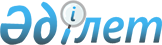 О внесении изменений в решение Кордайского районного маслихата Жамбылской области "О бюджете сельских округов Кордайского района на 2022–2024 годы" от 30 декабря 2021 года №19-2Решение Кордайского районного маслихата Жамбылской области от 6 октября 2022 года № 29-2
      В соответствии со статьей 9-1 Бюджетного кодекса Республики Казахстан от 4 декабря 2008 года и статьей 6 Закона Республики Казахстан от 23 января 2001 года "О местном государственном управлении и самоуправлении в Республике Казахстан" Кордайский районный маслихат РЕШИЛ:
      1. Внести в решение Кордайского районного маслихата Жамбылской области "О бюджете сельских округов Кордайского района на 2022-2024 годы" от 30 декабря 2021 года №19-2 (зарегистрировано в Реестре государственной регистрации нормативных правовых актов №163057) следующие изменения:
      1-1. Алгинский сельский округ на 2022 год:
      1) доходы – 48 119 тысяч тенге, в том числе:
      налоговые поступления – 3 994 тысяч тенге;
      неналоговые поступления – 60 тысяч тенге;
      поступления от продажи основного капитала – 0 тысяч тенге;
      поступления трансфертов – 44 065 тысяч тенге;
      2) затраты – 48 407 тысяч тенге;
       3) чистое бюджетное кредитование – 0 тысяч тенге, в том числе:
      бюджетные кредиты – 0 тысяч тенге;
      погашение бюджетных кредитов – 0 тысяч тенге; 
      4) сальдо по операциям с финансовыми активами – 0 тысяч тенге, в том числе:
      приобретение финансовых активов – 0 тысяч тенге;
      поступления от продажи финансовых активов государства – 0 тысяч тенге;
      5) дефицит бюджета(профицит) – -288 тысяч тенге;
      6) финансирование дефицита бюджета (профицита) – 288 тысяч тенге.
      7) используемые остатки бюджетных средств-288,0 тыс. тенге.
      1-2. Аухаттинский сельский округ на 2022 год:
      1) доходы – 58 760 тысяч тенге, в том числе:
      налоговые поступления – 25 014 тысяч тенге;
      неналоговые поступления – 984 тысяч тенге;
      поступления от продажи основного капитала – 0 тысяч тенге;
      поступления трансфертов – 32 762 тысяч тенге; 
      2) затраты – 61 896 тысяч тенге;
      3) чистое бюджетное кредитование – 0 тысяч тенге, в том числе:
      бюджетные кредиты – 0 тысяч тенге;
      погашение бюджетных кредитов – 0 тысяч тенге; 
      4) сальдо по операциям с финансовыми активами – 0 тысяч тенге, в том числе:
      приобретение финансовых активов – 0 тысяч тенге;
      поступления от продажи финансовых активов государства – 0 тысяч тенге;
      5) дефицит бюджета(профицит) – -3136 тысяч тенге;
      6) финансирование дефицита бюджета (профицита) – 3136 тысяч тенге.
      7) используемые остатки бюджетных средств-3136,0 тыс. тенге.
      1-3. Беткайнарский сельский округ на 2022 год:
      1) доходы – 80 114 тысяч тенге, в том числе: 
      налоговые поступления – 16 216 тысяч тенге;
      неналоговые поступления –50 тысяч тенге;
      поступления от продажи основного капитала – 0 тысяч тенге;
      поступления трансфертов – 63 848 тысяч тенге;
      2) затраты –81 620 тысяч тенге;
      3) чистое бюджетное кредитование – 0 тысяч тенге, в том числе:
      бюджетные кредиты – 0 тысяч тенге;
      погашение бюджетных кредитов – 0 тысяч тенге; 
      4) сальдо по операциям с финансовыми активами – 0 тысяч тенге, в том числе:
      приобретение финансовых активов – 0 тысяч тенге;
      поступления от продажи финансовых активов государства – 0 тысяч тенге;
      5) дефицит бюджета(профицит) – -1506 тысяч тенге;
      6) финансирование дефицита бюджета (профицита) – 1506 тысяч тенге
      7) используемые остатки бюджетных средств-1506,0 тыс. тенге
      1-4. Жамбылский сельский округ на 2022 год:
      1) доходы – 176 968 тысяч тенге, в том числе:
      налоговые поступления – 15 037 тысяч тенге;
      неналоговые поступления – 0 тысяч тенге;
      поступления от продажи основного капитала – 0 тысяч тенге;
      поступления трансфертов – 161 931 тысяч тенге;
      2) затраты –177 189 тысяч тенге;
      3) чистое бюджетное кредитование – 0 тысяч тенге, в том числе:
      бюджетные кредиты – 0 тысяч тенге;
      погашение бюджетных кредитов – 0 тысяч тенге; 
      4) сальдо по операциям с финансовыми активами – 0 тысяч тенге, в том числе:
      приобретение финансовых активов – 0 тысяч тенге;
      поступления от продажи финансовых активов государства – 0 тысяч тенге;
      5) дефицит бюджета(профицит) – -221 тысяч тенге;
      6) финансирование дефицита бюджета (профицита) – 221 тысяч тенге
      7) используемые остатки бюджетных средств-221,0 тыс. тенге
      1-5. Какпатасский сельский округ на 2022 год:
      1) доходы – 67 522 тысяч тенге, в том числе:
      налоговые поступления – 10 235 тысяч тенге;
      неналоговые поступления – 0 тысяч тенге;
      поступления от продажи основного капитала – 0 тысяч тенге;
      поступления трансфертов – 57 287 тысяч тенге;
      2) затраты – 67 827 тысяч тенге;
      3) чистое бюджетное кредитование – 0 тысяч тенге, в том числе:
      бюджетные кредиты – 0 тысяч тенге;
      погашение бюджетных кредитов – 0 тысяч тенге; 
      4) сальдо по операциям с финансовыми активами – 0 тысяч тенге, в том числе:
      приобретение финансовых активов – 0 тысяч тенге;
      поступления от продажи финансовых активов государства – 0 тысяч тенге;
      5) дефицит бюджета(профицит) – - 305 тысяч тенге;
      6) финансирование дефицита бюджета (профицита) – 305 тысяч тенге
      7) используемые остатки бюджетных средств-305,0 тыс. тенге
      1-6. Каракемерский сельский округ на 2022 год:
      1) доходы – 80 317 тысяч тенге, в том числе:
      налоговые поступления – 12 382 тысяч тенге;
      неналоговые поступления – 100 тысяч тенге;
      поступления от продажи основного капитала – 0 тысяч тенге;
      поступления трансфертов – 67 835 тысяч тенге;
      2) затраты –81 608 тысяч тенге;
      3) чистое бюджетное кредитование – 0 тысяч тенге, в том числе:
      бюджетные кредиты – 0 тысяч тенге;
      погашение бюджетных кредитов – 0 тысяч тенге; 
      4) сальдо по операциям с финансовыми активами – 0 тысяч тенге, в том числе:
      приобретение финансовых активов – 0 тысяч тенге;
      поступления от продажи финансовых активов государства – 0 тысяч тенге;
      5) дефицит бюджета(профицит) – -1291 тысяч тенге;
      6) финансирование дефицита бюджета (профицита) – 1291 тысяч тенге
      7) используемые остатки бюджетных средств- 1291,0 тыс. тенге
      1-7. Карасайский сельский округ на 2022 год:
      1) доходы – 43 744 тысяч тенге, в том числе:
      налоговые поступления – 5 813 тысяч тенге;
      неналоговые поступления – 100 тысяч тенге;
      поступления от продажи основного капитала – 0 тысяч тенге;
      поступления трансфертов – 37 831 тысяч тенге;
      2) затраты –44 007 тысяч тенге;
      3) чистое бюджетное кредитование – 0 тысяч тенге, в том числе:
      бюджетные кредиты – 0 тысяч тенге;
      погашение бюджетных кредитов – 0 тысяч тенге; 
      4) сальдо по операциям с финансовыми активами – 0 тысяч тенге, в том числе:
      приобретение финансовых активов – 0 тысяч тенге;
      поступления от продажи финансовых активов государства – 0 тысяч тенге;
      5) дефицит бюджета(профицит) – 263 тысяч тенге;
      6) финансирование дефицита бюджета (профицита) – 263 тысяч тенге
      7) используемые остатки бюджетных средств-263,0 тыс. тенге
      1-8. Карасуский сельский округ на 2022 год:
      1) доходы – 84 311 тысяч тенге, в том числе:
      налоговые поступления – 11 752 тысяч тенге;
      неналоговые поступления – 100 тысяч тенге;
      поступления от продажи основного капитала – 0 тысяч тенге;
      поступления трансфертов – 72 459 тысяч тенге;
      2) затраты – 88 946 тысяч тенге;
      3) чистое бюджетное кредитование – 0 тысяч тенге, в том числе:
      бюджетные кредиты – 0 тысяч тенге;
      погашение бюджетных кредитов – 0 тысяч тенге; 
      4) сальдо по операциям с финансовыми активами – 0 тысяч тенге, в том числе:
      приобретение финансовых активов – 0 тысяч тенге;
      поступления от продажи финансовых активов государства – 0 тысяч тенге;
      5) дефицит бюджета(профицит) – -4635 тысяч тенге;
      6) финансирование дефицита бюджета (профицит) – 4635 тысяч тенге
      7) используемые остатки бюджетных средств- 4635,0 тыс. тенге
      1-9. Касыкский сельский округ на 2022 год:
      1) доходы – 51 434 тысяч тенге, в том числе:
      налоговые поступления – 10 822 тысяч тенге;
      неналоговые поступления – 100 тысяч тенге;
      поступления от продажи основного капитала – 0 тысяч тенге;
      поступления трансфертов – 40 512 тысяч тенге;
      2) затраты – 53 213 тысяч тенге;
      3) чистое бюджетное кредитование – 0 тысяч тенге, в том числе:
      бюджетные кредиты – 0 тысяч тенге;
      погашение бюджетных кредитов – 0 тысяч тенге; 
      4) сальдо по операциям с финансовыми активами – 0 тысяч тенге, в том числе:
      приобретение финансовых активов – 0 тысяч тенге;
      поступления от продажи финансовых активов государства – 0 тысяч тенге;
      5) дефицит бюджета(профицит) – -1779 тысяч тенге;
      6) финансирование дефицита бюджета (профицита) – 1779 тысяч тенге
      7) используемые остатки бюджетных средств-1 779,0 тыс. тенге
      1-10. Кененский сельский округ на 2022 год:
      1) доходы – 179 112 тысяч тенге, в том числе:
      налоговые поступления – 6 123 тысяч тенге;
      неналоговые поступления – 0 тысяч тенге;
      поступления от продажи основного капитала – 0 тысяч тенге;
      поступления трансфертов – 172 989 тысяч тенге;
      2) затраты – 179 839 тысяч тенге;
      3) чистое бюджетное кредитование – 0 тысяч тенге, в том числе:
      бюджетные кредиты – 0 тысяч тенге;
      погашение бюджетных кредитов – 0 тысяч тенге; 
      4) сальдо по операциям с финансовыми активами – 0 тысяч тенге, в том числе:
      приобретение финансовых активов – 0 тысяч тенге;
      поступления от продажи финансовых активов государства – 0 тысяч тенге;
      5) дефицит бюджета(профицит) – -727 тысяч тенге;
      6) финансирование дефицита бюджета (профицита) – 727 тысяч тенге
      7) используемые остатки бюджетных средств- 727,0 тыс. тенге
      1-11. Кордайский сельский округ на 2022 год:
      1) доходы – 493 206 тысяч тенге, в том числе:
      налоговые поступления –188 599 тысяч тенге;
      неналоговые поступления – 547 тысяч тенге;
      поступления от продажи основного капитала – 0 тысяч тенге;
      поступления трансфертов – 304 060 тысяч тенге;
      2) затраты – 502 166 тысяч тенге;
      3) чистое бюджетное кредитование – 0 тысяч тенге, в том числе:
      бюджетные кредиты – 0 тысяч тенге;
      погашение бюджетных кредитов – 0 тысяч тенге; 
      4) сальдо по операциям с финансовыми активами – 0 тысяч тенге, в том числе:
      приобретение финансовых активов – 0 тысяч тенге;
      поступления от продажи финансовых активов государства – 0 тысяч тенге;
      5) дефицит бюджета (профицит)– -8 960 тысяч тенге;
      6) финансирование дефицита бюджета (профицита) – 8 960 тысяч тенге
      7) используемые остатки бюджетных средств- 8 960,0 тыс. тенге
      1-12. Масанчинский сельский округ на 2022 год:
      1) доходы – 98 578 тысяч тенге, в том числе:
      налоговые поступления – 50 618 тысяч тенге;
      неналоговые поступления – 180 тысяч тенге;
      поступления от продажи основного капитала – 45 тысяч тенге;
      поступления трансфертов – 47 735 тысяч тенге;
      2) затраты – 108 628 тысяч тенге;
      3) чистое бюджетное кредитование – 0 тысяч тенге, в том числе:
      бюджетные кредиты – 0 тысяч тенге;
      погашение бюджетных кредитов – 0 тысяч тенге; 
      4) сальдо по операциям с финансовыми активами – 0 тысяч тенге, в том числе:
      приобретение финансовых активов – 0 тысяч тенге;
      поступления от продажи финансовых активов государства – 0 тысяч тенге;
      5) дефицит бюджета (профицит)– -10 050 тысяч тенге;
      6) финансирование дефицита бюджета (профицита) – 10 050 тысяч тенге;
      7) используемые остатки бюджетных средств- 10 050,0 тыс. тенге.
       1-13. Ногайбайский сельский округ на 2022 год:
      1) доходы – 48 322 тысяч тенге, в том числе:
      налоговые поступления – 7 238 тысяч тенге;
      неналоговые поступления –0 тысяч тенге;
      поступления от продажи основного капитала – 0 тысяч тенге;
      поступления трансфертов – 41 084 тысяч тенге;
      2) затраты – 49 082 тысяч тенге;
      3) чистое бюджетное кредитование – 0 тысяч тенге, в том числе:
      бюджетные кредиты – 0 тысяч тенге;
      погашение бюджетных кредитов – 0 тысяч тенге; 
      4) сальдо по операциям с финансовыми активами – 0 тысяч тенге, в том числе:
      приобретение финансовых активов – 0 тысяч тенге;
      поступления от продажи финансовых активов государства – 0 тысяч тенге;
      5) дефицит бюджета(профицит) – -760 тысяч тенге;
      6) финансирование дефицита бюджета (профицита) – 760 тысяч тенге
      7) используемые остатки бюджетных средств- 760,0 тыс. тенге
       1-14. Отарский сельский округ на 2022 год:
      1) доходы – 161 822 тысяч тенге, в том числе:
      налоговые поступления – 28 454 тысяч тенге;
      неналоговые поступления –0 тысяч тенге;
      поступления от продажи основного капитала – 0 тысяч тенге;
      поступления трансфертов – 133 368 тысяч тенге;
      2) затраты – 163 656 тысяч тенге;
      3) чистое бюджетное кредитование – 0 тысяч тенге, в том числе:
      бюджетные кредиты – 0 тысяч тенге;
      погашение бюджетных кредитов – 0 тысяч тенге; 
      4) сальдо по операциям с финансовыми активами – 0 тысяч тенге, в том числе:
      приобретение финансовых активов – 0 тысяч тенге;
      поступления от продажи финансовых активов государства – 0 тысяч тенге;
      5) дефицит бюджета (профицит)– -1834 тысяч тенге;
      6) финансирование дефицита бюджета (профицита) – 1834 тысяч тенге
      7) используемые остатки бюджетных средств- 1834,0 тыс. тенге
      1-15. Сарыбулакский сельский округ на 2022 год:
      1) доходы – 54 016 тысяч тенге, в том числе:
      налоговые поступления – 16 116 тысяч тенге;
      неналоговые поступления – 205 тысяч тенге;
      поступления от продажи основного капитала – 0 тысяч тенге;
      поступления трансфертов – 37 695 тысяч тенге;
      2) затраты – 56 720 тысяч тенге;
      3) чистое бюджетное кредитование – 0 тысяч тенге, в том числе:
      бюджетные кредиты – 0 тысяч тенге;
      погашение бюджетных кредитов – 0 тысяч тенге; 
      4) сальдо по операциям с финансовыми активами – 0 тысяч тенге, в том числе:
      приобретение финансовых активов – 0 тысяч тенге;
      поступления от продажи финансовых активов государства – 0 тысяч тенге;
      5) дефицит бюджета(профицит) – -2704 тысяч тенге;
      6) финансирование дефицита бюджета (профицита) –2704 тысяч тенге.
      7) используемые остатки бюджетных средств- 2704,0 тыс. тенге.
      1-16. Сортобинский сельский округ на 2022 год:
      1) доходы –72 581 тысяч тенге, в том числе:
      налоговые поступления – 54 379 тысяч тенге;
      неналоговые поступления – 150 тысяч тенге;
      поступления от продажи основного капитала – 0 тысяч тенге;
      поступления трансфертов – 18 052 тысяч тенге;
      2) затраты – 88 973 тысяч тенге;
      3) чистое бюджетное кредитование – 0 тысяч тенге, в том числе:
      бюджетные кредиты – 0 тысяч тенге;
      погашение бюджетных кредитов – 0 тысяч тенге; 
      4) сальдо по операциям с финансовыми активами – 0 тысяч тенге, в том числе:
      приобретение финансовых активов – 0 тысяч тенге;
      поступления от продажи финансовых активов государства – 0 тысяч тенге;
      5) дефицит бюджета (профицит)– -16 392 тысяч тенге;
      6) финансирование дефицита бюджета (профицита) – 16 392 тысяч тенге
      7) используемые остатки бюджетных средств- 16 392,0 тыс. тенге.
      1-17. Степновский сельский округ на 2022 год:
      1) доходы –71 123 тысяч тенге, в том числе:
      налоговые поступления – 10 725 тысяч тенге;
      неналоговые поступления – 0 тысяч тенге;
      поступления от продажи основного капитала – 0 тысяч тенге;
      поступления трансфертов – 60 398 тысяч тенге;
      2) затраты –71 468 тысяч тенге;
      3) чистое бюджетное кредитование – 0 тысяч тенге, в том числе:
      бюджетные кредиты – 0 тысяч тенге;
      погашение бюджетных кредитов – 0 тысяч тенге; 
      4) сальдо по операциям с финансовыми активами – 0 тысяч тенге, в том числе:
      приобретение финансовых активов – 0 тысяч тенге;
      поступления от продажи финансовых активов государства – 0 тысяч тенге;
      5) дефицит бюджета(профицит)– -345 тысяч тенге;
      6) финансирование дефицита бюджета (профицит) – 345 тысяч тенге.
      7) используемые остатки бюджетных средств- 345,0 тыс. тенге.
      1-18. Сулуторский сельский округ на 2022 год:
      1) доходы – 63 208 тысяч тенге, в том числе:
      налоговые поступления – 2 911 тысяч тенге;
      неналоговые поступления –0 тысяч тенге;
      поступления от продажи основного капитала – 0 тысяч тенге;
      поступления трансфертов – 60 297 тысяч тенге
      2) затраты –63 330 тысяч тенге;
      3) чистое бюджетное кредитование – 0 тысяч тенге, в том числе:
      бюджетные кредиты – 0 тысяч тенге;
      погашение бюджетных кредитов – 0 тысяч тенге; 
      4) сальдо по операциям с финансовыми активами – 0 тысяч тенге, в том числе:
      приобретение финансовых активов – 0 тысяч тенге;
      поступления от продажи финансовых активов государства – 0 тысяч тенге;
      5) дефицит бюджета(профицит)– -122 тысяч тенге;
      6) финансирование дефицита бюджета (профицит) – 122 тысяч тенге
      7) используемые остатки бюджетных средств- 122,0 тыс. тенге
      1-19. Улкен Сулуторский сельский округ на 2022 год:
      1) доходы – 29 177 тысяч тенге, в том числе:
      налоговые поступления – 1 797 тысяч тенге;
      неналоговые поступления – 0 тысяч тенге;
      поступления от продажи основного капитала – 0 тысяч тенге;
      поступления трансфертов – 27 380 тысяч тенге;
      2) затраты –29 480 тысяч тенге;
      3) чистое бюджетное кредитование – 0 тысяч тенге, в том числе:
      бюджетные кредиты – 0 тысяч тенге;
      погашение бюджетных кредитов – 0 тысяч тенге; 
      4) сальдо по операциям с финансовыми активами – 0 тысяч тенге, в том числе:
      приобретение финансовых активов – 0 тысяч тенге;
      поступления от продажи финансовых активов государства – 0 тысяч тенге;
      5) дефицит бюджета(профицит)– -303 тысяч тенге;
      6) финансирование дефицита бюджета (профицит) – 303 тысяч тенге.
      7) используемые остатки бюджетных средств- 303,0 тыс. тенге
      2. Приложения 1, 2, 3, 4, 5, 6, 7, 8, 9, 10, 11, 12, 13, 14, 15 ,16, 17, 18, 19 к указанному решению изложить в новой редакции, согласно приложениям 1, 2, 3, 4, 5, 6, 7, 8, 9, 10, 11, 12, 13, 14, 15, 16, 17, 18, 19 к настоящему решению.
      3. Настоящее решение вводится в действие с 1 января 2022 года и подлежит официальному опубликованию. О бюджете Алгинского сельского округа на 2022 год О бюджете Аухаттинского сельского округа на 2022 год О бюджете Беткайнарского сельского округа на 2022 год О бюджете Жамбылского сельского округа на 2022 год О бюджете Какпатасского сельского округа на 2022 год О бюджете Каракемерского сельского округа на 2022 год О бюджете Карасайского сельского округа на 2022 год О бюджете Карасуского сельского округа на 2022 год О бюджете Касыкского сельского округа на 2022 год О бюджете Кененского сельского округа на 2022 год О бюджете Кордайского сельского округа на 2022 год О бюджете Масанчинского сельского округа на 2022 год О бюджете Ногайбайского сельского округа на 2022 год О бюджете Отарского сельского округа на 2022 год О бюджете Сарыбулакского сельского округа на 2022 год О бюджете Сортобинского сельского округа на 2022 год О бюджете Степновского сельского округа на 2022 год О бюджете Сулуторского сельского округа на 2022 год О бюджете Улкен Сулуторского сельского округа на 2022 год
					© 2012. РГП на ПХВ «Институт законодательства и правовой информации Республики Казахстан» Министерства юстиции Республики Казахстан
				
      И.о. секретаря Кордайского 

      районного маслихата 

К. Кипчакбаева
Приложение 1 к решению
Кордайского районного 
маслихатаот 06 октября 2022 года № 29-2Приложение 1 к решению
Кордайского районного 
маслихата
от 30 декабря 2021 года № 19-2
Категория
Категория
Категория
Категория
Категория
Сумма (тысяч тенге)
Класс
Класс
Класс
Класс
Сумма (тысяч тенге)
Подкласс
Подкласс
Наименование
1
2
2
3
4
5
1. ДОХОДЫ
48 119
1
НАЛОГОВЫЕ ПОСТУПЛЕНИЯ
3994
01
01
Подоходный налог
648
2
Индивидуальный подоходный налог
648
04
04
Налоги на собственность
3346
1
Налоги на имущество
192
4
Налог на транспортные средства
3 154
2
НЕ НАЛОГОВЫЕ ПОСТУПЛЕНИЯ
60
04
04
Штрафы, пени, санкции, взыскания, налагаемые государственными учреждениями, финансируемыми из государственного бюджета, а также содержащимися и финансируемыми из бюджета (сметы расходов) Национального Банка Республики Казахстан
60
1
Штрафы, пени, санкции, взыскания, налагаемые государственными учреждениями, финансируемыми из государственного бюджета, а также содержащимися и финансируемыми из бюджета (сметы расходов) Национального Банка Республики Казахстан, за исключением поступлений от организаций нефтяного сектора
60
4
ПОСТУПЛЕНИЯ ТРАНСФЕРТОВ
44 065
02
02
Трансферты из вышестоящих органов государственного управления
44 065
3
Трансферты из районных (городов областного значения) бюджетов
44 065
Функциональная группа
Функциональная группа
Функциональная группа
Функциональная группа
Функциональная группа
Сумма тысяч тенге
Администратор бюджетных программ
Администратор бюджетных программ
Администратор бюджетных программ
Администратор бюджетных программ
Администратор бюджетных программ
Сумма тысяч тенге
Программа
Программа
Программа
Программа
Программа
Наименование
Наименование
Наименование
Наименование
Наименование
1
1
1
1
2
3
2. ЗАТРАТЫ
48 407
01
01
Государственные услуги общего характера
30 330
124
Аппарат акима города районного значения, села, поселка, сельского округа
30 330
001
Услуги по обеспечению деятельности акима города районного значения, села, поселка, сельского округа
30 330
07
07
Жилищно-коммунальное хозяйство
7 141
124
Аппарат акима города районного значения, села, поселка, сельского округа
7 141
008
Освещение улиц в населенных пунктах
1 485
009
Обеспечение санитарии населенных пунктов
87
011
Благоустройство и озеленение населенных пунктов
5 569
12
12
Транспорт и коммуникации
10 931
124
Аппарат акима города районного значения, села, поселка, сельского округа
200
013
Обеспечение функционирования автомобильных дорог в городах районного значения, селах, поселках, сельских округах
200
045
Капитальный и средний ремонт автомобильных дорог в городах районного значения, селах, поселках, сельских округах
10 731
15
15
Трансферты
5
124
Аппарат акима города районного значения, села, поселка, сельского округа
5
048
Финансирование дефицита (использование профицита) бюджета
5
III. Чистое бюджетное кредитование
0
Бюджетные кредиты
0
Функциональная группа
Функциональная группа
Функциональная группа
Функциональная группа
Функциональная группа
Администратор бюджетных программ
Администратор бюджетных программ
Администратор бюджетных программ
Программа
Программа
Погашение бюджетных кредитов
0
Категория
Категория
Категория
Категория
Категория
Класс
Класс
Класс
Подкласс
Подкласс
5
5
Погашение бюджетных кредитов
0
01
Погашение бюджетных кредитов
0
1
Погашение бюджетных кредитов, выданных из государственного бюджета
0
Функциональная группа
Функциональная группа
Функциональная группа
Функциональная группа
Функциональная группа
Администратор бюджетных программ
Администратор бюджетных программ
Администратор бюджетных программ
Программа
Программа
IV. Сальдо по операциям с финансовыми активами
0
Приобретение финансовых активов
0
Категория
Категория
Категория
Категория
Категория
Класс
Класс
Класс
Подкласс
Подкласс
6
6
Поступления от продажи финансовых активов государства
0
01
Поступления от продажи финансовых активов государства
0
1
Поступления от продажи финансовых активов внутри страны
0
Функциональная группа
Функциональная группа
Функциональная группа
Функциональная группа
Функциональная группа
Администратор бюджетных программ
Администратор бюджетных программ
Администратор бюджетных программ
Программа
Программа
V. Дефицит (профицит) бюджета
-288
VI. Финансирование дефицита (использование профицита) бюджета
288
Категория
Категория
Категория
Категория
Категория
Класс
Класс
Класс
Подкласс
Подкласс
7
7
Поступление займов
0
01
Внутренние государственные займы
0
2
Договоры займа
0
16
16
Погашение займов
0
452
Отдел финансов района (города областного значения)
0
008
Погашение долга местного исполнительного органа перед вышестоящим бюджетом
0
8
8
Используемые остатки бюджетных средств
288Приложение 2
Категория
Категория
Категория
Категория
Сумма (тысяч тенге)
Класс
Класс
Класс
Сумма (тысяч тенге)
Подкласс
Подкласс
Наименование
1
2
3
4
5
1. ДОХОДЫ
58 760
1
НАЛОГОВЫЕ ПОСТУПЛЕНИЯ
25 014
01
Подоходный налог
4 328
2
Индивидуальный подоходный налог
4 328
04
Налоги на собственность
20 683
1
Налоги на имущество
1 265
4
Налог на транспортные средства
19418
05
Внутренние налоги на товары ,работы и услуги
3
3
Поступления за использование природных и других ресурсов
3
2
НЕНАЛОГОВЫЕ ПОСТУПЛЕНИЯ
984
04
Штрафы, пени, санкции, взыскания, налагаемые государственными учреждениями, финансируемыми из государственного бюджета, а также содержащимися и финансируемыми из бюджета (сметы расходов) Национального Банка Республики Казахстан
150
1
Штрафы, пени, санкции, взыскания, налагаемые государственными учреждениями, финансируемыми из государственного бюджета, а также содержащимися и финансируемыми из бюджета (сметы расходов) Национального Банка Республики Казахстан, за исключением поступлений от организаций нефтяного сектора
150
06
Прочие неналоговые поступления
834
1
Прочие неналоговые поступления
834
4
ПОСТУПЛЕНИЯ ТРАНСФЕРТОВ
32 762
02
Трансферты из вышестоящих органов государственного управления
32 762
3
Трансферты из районных (городов областного значения) бюджетов
32 762
Функциональная группа
Функциональная группа
Функциональная группа
Функциональная группа
Сумма тысяч тенге
Администратор бюджетных программ
Администратор бюджетных программ
Администратор бюджетных программ
Администратор бюджетных программ
Сумма тысяч тенге
Программа
Программа
Программа
Программа
Наименование
Наименование
Наименование
Наименование
1
1
1
2
3
2. ЗАТРАТЫ
61 896 
01
Государственные услуги общего характера
38 778
124
Аппарат акима города районного значения, села, поселка, сельского округа
38 778
001
Услуги по обеспечению деятельности акима города районного значения, села, поселка, сельского округа
38450
022
Капитальные расходы государственного органа
328
07
Жилищно-коммунальное хозяйство
22 456
124
Аппарат акима города районного значения, села, поселка, сельского округа
22 456
008
Освещение улиц в населенных пунктах
6 683
009
Обеспечение санитарии населенных пунктов
114
011
Благоустройство и озеленение населенных пунктов
11 383
014
Водоснабжение населенных пунктов
4 276
12
Транспорт и коммуникации
661
124
Аппарат акима города районного значения, села, поселка, сельского округа
661
013
Обеспечение функционирования автомобильных дорог в городах районного значения, селах, поселках, сельских округах
661
15
Трансферты
1
124
Аппарат акима города районного значения, села, поселка, сельского округа
1
048
Финансирование дефицита (использование профицита) бюджета
1
III. Чистое бюджетное кредитование
0
Бюджетные кредиты
0
Функциональная группа
Функциональная группа
Функциональная группа
Функциональная группа
Администратор бюджетных программ
Администратор бюджетных программ
Администратор бюджетных программ
Программа
Программа
Погашение бюджетных кредитов
0
Категория
Категория
Категория
Категория
Класс
Класс
Класс
Подкласс
Подкласс
5
Погашение бюджетных кредитов
0
01
Погашение бюджетных кредитов
0
1
Погашение бюджетных кредитов, выданных из государственного бюджета
0
Функциональная группа
Функциональная группа
Функциональная группа
Функциональная группа
Администратор бюджетных программ
Администратор бюджетных программ
Администратор бюджетных программ
Программа
Программа
IV. Сальдо по операциям с финансовыми активами
0
Приобретение финансовых активов
0
Категория
Категория
Категория
Категория
Класс
Класс
Класс
Подкласс
Подкласс
6
Поступления от продажи финансовых активов государства
0
01
Поступления от продажи финансовых активов государства
0
1
Поступления от продажи финансовых активов внутри страны
0
Функциональная группа
Функциональная группа
Функциональная группа
Функциональная группа
Администратор бюджетных программ
Администратор бюджетных программ
Администратор бюджетных программ
Программа
Программа
V. Дефицит (профицит) бюджета
-3136
VI. Финансирование дефицита (использование профицита) бюджета
3136
Категория
Категория
Категория
Категория
Класс
Класс
Класс
Подкласс
Подкласс
7
Поступление займов
0
01
Внутренние государственные займы
0
2
Договоры займа 
0
16
Погашение займов
0
452
Отдел финансов района (города областного значения)
0
008
Погашение долга местного исполнительного органа перед вышестоящим бюджетом
0
8
Используемые остатки бюджетных средств
3136Приложение 3
Категория
Категория
Категория
Категория
Сумма (тысяч тенге)
Класс
Класс
Класс
Сумма (тысяч тенге)
Подкласс
Подкласс
Наименование
1
2
3
4
5
1. ДОХОДЫ
80 114
1
НАЛОГОВЫЕ ПОСТУПЛЕНИЯ
16 216
01
Подоходный налог
1 400
2
Индивидуальный подоходный налог
1 400
04
Налоги на собственность
14 816
1
Налоги на имущество
1 155
3
Земельный налог
111
4
Налог на транспортные средства
13 074
5
Единый земельный налог
476
2
НЕНАЛОГОВЫЕ ПОСТУПЛЕНИЯ
50
04
Штрафы, пени, санкции, взыскания, налагаемые государственными учреждениями, финансируемыми из государственного бюджета, а также содержащимися и финансируемыми из бюджета (сметы расходов) Национального Банка Республики Казахстан
50
1
Штрафы, пени, санкции, взыскания, налагаемые государственными учреждениями, финансируемыми из государственного бюджета, а также содержащимися и финансируемыми из бюджета (сметы расходов) Национального Банка Республики Казахстан, за исключением поступлений от организаций нефтяного сектора
50
4
ПОСТУПЛЕНИЯ ТРАНСФЕРТОВ
63 848
02
Трансферты из вышестоящих органов государственного управления
63 848
3
Трансферты из районных (городов областного значения) бюджетов
63 848
Функциональная группа
Функциональная группа
Функциональная группа
Функциональная группа
Сумма тысяч тенге
Администратор бюджетных программ
Администратор бюджетных программ
Администратор бюджетных программ
Администратор бюджетных программ
Сумма тысяч тенге
Программа
Программа
Программа
Программа
Сумма тысяч тенге
Наименование
Наименование
Наименование
Наименование
Сумма тысяч тенге
1
1
1
2
3
2. ЗАТРАТЫ
81 620
01
Государственные услуги общего характера
36 080
124
Аппарат акима города районного значения, села, поселка, сельского округа
36 080
001
Услуги по обеспечению деятельности акима города районного значения, села, поселка, сельского округа
36 080
07
Жилищно-коммунальное хозяйство
9 395
124
Аппарат акима города районного значения, села, поселка, сельского округа
9 395
008
Освещение улиц в населенных пунктах
3 495
011
Благоустройство и озеленение населенных пунктов
1147
014
Водоснабжение населенных пунктов
4753
12
Транспорт и коммуникации
36 132
124
Аппарат акима города районного значения, села, поселка, сельского округа
36 132
013
Обеспечение функционирования автомобильных дорог в городах районного значения, селах, поселках, сельских округах
602
045
Капитальный и средний ремонт автомобильных дорог в городах районного значения, селах, поселках, сельских округах
35 530
15
Трансферты
13
124
Аппарат акима города районного значения, села, поселка, сельского округа
13
048
Финансирование дефицита (использование профицита) бюджета
13
III. Чистое бюджетное кредитование
0
Бюджетные кредиты
0
Функциональная группа
Функциональная группа
Функциональная группа
Функциональная группа
Администратор бюджетных программ
Администратор бюджетных программ
Администратор бюджетных программ
Программа
Программа
Погашение бюджетных кредитов
0
Категория
Категория
Категория
Категория
Класс
Класс
Класс
Подкласс
Подкласс
5
Погашение бюджетных кредитов
0
01
Погашение бюджетных кредитов
0
1
Погашение бюджетных кредитов, выданных из государственного бюджета
0
Функциональная группа
Функциональная группа
Функциональная группа
Функциональная группа
Администратор бюджетных программ
Администратор бюджетных программ
Администратор бюджетных программ
Программа
Программа
IV. Сальдо по операциям с финансовыми активами
0
Приобретение финансовых активов
0
Категория
Категория
Категория
Категория
Класс
Класс
Класс
Подкласс
Подкласс
6
Поступления от продажи финансовых активов государства
0
01
Поступления от продажи финансовых активов государства
0
1
Поступления от продажи финансовых активов внутри страны
0
Функциональная группа
Функциональная группа
Функциональная группа
Функциональная группа
Администратор бюджетных программ
Администратор бюджетных программ
Администратор бюджетных программ
Программа
Программа
V. Дефицит (профицит) бюджета
-1506
VI. Финансирование дефицита (использование профицита) бюджета
1506
Категория
Категория
Категория
Категория
Класс
Класс
Класс
Подкласс
Подкласс
7
Поступление займов
0
01
Внутренние государственные займы
0
2
Договоры займа 
0
16
Погашение займов
0
452
Отдел финансов района (города областного значения)
0
008
Погашение долга местного исполнительного органа перед вышестоящим бюджетом
0
8
Используемые остатки бюджетных средств
1506Приложение 4
Категория
Категория
Категория
Категория
Категория
Категория
Категория
Категория
Сумма (тысяч тенге)
Класс
Класс
Класс
Класс
Класс
Класс
Класс
Сумма (тысяч тенге)
Подкласс
Подкласс
Подкласс
Подкласс
Подкласс
Наименование
Наименование
Наименование
1
2
2
3
3
4
4
4
5
1. ДОХОДЫ
1. ДОХОДЫ
1. ДОХОДЫ
176 968
1
НАЛОГОВЫЕ ПОСТУПЛЕНИЯ
НАЛОГОВЫЕ ПОСТУПЛЕНИЯ
НАЛОГОВЫЕ ПОСТУПЛЕНИЯ
15 037
01
01
Подоходный налог
Подоходный налог
Подоходный налог
885
2
2
Индивидуальный подоходный налог
Индивидуальный подоходный налог
Индивидуальный подоходный налог
885
04
04
Налоги на собственность
Налоги на собственность
Налоги на собственность
14 152
1
1
Налоги на имущество
Налоги на имущество
Налоги на имущество
607
3
3
Земельный налог
Земельный налог
Земельный налог
200
4
4
Налог на транспортные средства
Налог на транспортные средства
Налог на транспортные средства
13 345
2
НЕНАЛОГОВЫЕ ПОСТУПЛЕНИЯ
НЕНАЛОГОВЫЕ ПОСТУПЛЕНИЯ
НЕНАЛОГОВЫЕ ПОСТУПЛЕНИЯ
0
04
04
Штрафы, пени, санкции, взыскания, налагаемые государственными учреждениями, финансируемыми из государственного бюджета, а также содержащимися и финансируемыми из бюджета (сметы расходов) Национального Банка Республики Казахстан
Штрафы, пени, санкции, взыскания, налагаемые государственными учреждениями, финансируемыми из государственного бюджета, а также содержащимися и финансируемыми из бюджета (сметы расходов) Национального Банка Республики Казахстан
Штрафы, пени, санкции, взыскания, налагаемые государственными учреждениями, финансируемыми из государственного бюджета, а также содержащимися и финансируемыми из бюджета (сметы расходов) Национального Банка Республики Казахстан
0
1
1
Штрафы, пени, санкции, взыскания, налагаемые государственными учреждениями, финансируемыми из государственного бюджета, а также содержащимися и финансируемыми из бюджета (сметы расходов) Национального Банка Республики Казахстан, за исключением поступлений от организаций нефтяного сектора
Штрафы, пени, санкции, взыскания, налагаемые государственными учреждениями, финансируемыми из государственного бюджета, а также содержащимися и финансируемыми из бюджета (сметы расходов) Национального Банка Республики Казахстан, за исключением поступлений от организаций нефтяного сектора
Штрафы, пени, санкции, взыскания, налагаемые государственными учреждениями, финансируемыми из государственного бюджета, а также содержащимися и финансируемыми из бюджета (сметы расходов) Национального Банка Республики Казахстан, за исключением поступлений от организаций нефтяного сектора
0
4
ПОСТУПЛЕНИЯ ТРАНСФЕРТОВ
ПОСТУПЛЕНИЯ ТРАНСФЕРТОВ
ПОСТУПЛЕНИЯ ТРАНСФЕРТОВ
161 931
02
02
Трансферты из вышестоящих органов государственного управления
Трансферты из вышестоящих органов государственного управления
Трансферты из вышестоящих органов государственного управления
161 931
3
3
Трансферты из районных (городов областного значения) бюджетов
Трансферты из районных (городов областного значения) бюджетов
Трансферты из районных (городов областного значения) бюджетов
161 931
Функциональная группа
Функциональная группа
Функциональная группа
Функциональная группа
Функциональная группа
Функциональная группа
Функциональная группа
Функциональная группа
Сумма тысяч тенге
Администратор бюджетных программ
Администратор бюджетных программ
Администратор бюджетных программ
Администратор бюджетных программ
Администратор бюджетных программ
Администратор бюджетных программ
Администратор бюджетных программ
Администратор бюджетных программ
Сумма тысяч тенге
Программа
Программа
Программа
Программа
Программа
Программа
Программа
Программа
Наименование
Наименование
Наименование
Наименование
Наименование
Наименование
Наименование
Наименование
1
1
1
1
1
1
2
2
3
2. ЗАТРАТЫ
2. ЗАТРАТЫ
177 189
01
01
Государственные услуги общего характера
Государственные услуги общего характера
44 497
124
124
Аппарат акима города районного значения, села, поселка, сельского округа
Аппарат акима города районного значения, села, поселка, сельского округа
44 497
001
001
Услуги по обеспечению деятельности акима города районного значения, села, поселка, сельского округа
Услуги по обеспечению деятельности акима города районного значения, села, поселка, сельского округа
44 497
07
07
Жилищно-коммунальное хозяйство
Жилищно-коммунальное хозяйство
40 686
124
124
Аппарат акима города районного значения, села, поселка, сельского округа
Аппарат акима города районного значения, села, поселка, сельского округа
40 686
008
008
Освещение улиц в населенных пунктах
Освещение улиц в населенных пунктах
5 018
009
009
Обеспечение санитарии населенных пунктов
Обеспечение санитарии населенных пунктов
60
011
011
Благоустройство и озеленение населенных пунктов
Благоустройство и озеленение населенных пунктов
28 776
014
014
Водоснабжение населенных пунктов
Водоснабжение населенных пунктов
6 832
12
12
Транспорт и коммуникации
Транспорт и коммуникации
17 566
124
124
Аппарат акима города районного значения, села, поселка, сельского округа
Аппарат акима города районного значения, села, поселка, сельского округа
17 566
013
013
Обеспечение функционирования автомобильных дорог в городах районного значения, селах, поселках, сельских округах
Обеспечение функционирования автомобильных дорог в городах районного значения, селах, поселках, сельских округах
1 130
045
045
Капитальный и средний ремонт автомобильных дорог в городах районного значения, селах, поселках, сельских округах
Капитальный и средний ремонт автомобильных дорог в городах районного значения, селах, поселках, сельских округах
16 436
13
13
Прочие
Прочие
74 436
124
124
Аппарат акима города районного значения, села, поселка, сельского округа
Аппарат акима города районного значения, села, поселка, сельского округа
74 436
057
057
Реализация мероприятий по социальной и инженерной инфроструктур сельских населенных пунктах в рамках проекта "Ауыл-ел бесегі"
Реализация мероприятий по социальной и инженерной инфроструктур сельских населенных пунктах в рамках проекта "Ауыл-ел бесегі"
74 436
15
15
Трансферты
Трансферты
4
124
124
Аппарат акима города районного значения, села, поселка, сельского округа
Аппарат акима города районного значения, села, поселка, сельского округа
4
048
048
Финансирование дефицита (использование профицита) бюджета
Финансирование дефицита (использование профицита) бюджета
4
III. Чистое бюджетное кредитование
III. Чистое бюджетное кредитование
0
Бюджетные кредиты
Бюджетные кредиты
0
Функциональная группа
Функциональная группа
Функциональная группа
Функциональная группа
Функциональная группа
Функциональная группа
Функциональная группа
Функциональная группа
Администратор бюджетных программ
Администратор бюджетных программ
Администратор бюджетных программ
Администратор бюджетных программ
Администратор бюджетных программ
Администратор бюджетных программ
Программа
Программа
Программа
Программа
Погашение бюджетных кредитов
Погашение бюджетных кредитов
0
Категория
Категория
Категория
Категория
Категория
Категория
Категория
Категория
Класс
Класс
Класс
Класс
Класс
Класс
Подкласс
Подкласс
Подкласс
Подкласс
5
5
Погашение бюджетных кредитов
0
01
01
Погашение бюджетных кредитов
0
1
1
1
Погашение бюджетных кредитов, выданных из государственного бюджета
0
Функциональная группа
Функциональная группа
Функциональная группа
Функциональная группа
Функциональная группа
Функциональная группа
Функциональная группа
Функциональная группа
Администратор бюджетных программ
Администратор бюджетных программ
Администратор бюджетных программ
Администратор бюджетных программ
Администратор бюджетных программ
Администратор бюджетных программ
Программа
Программа
Программа
Программа
IV. Сальдо по операциям с финансовыми активами
0
Приобретение финансовых активов
0
Категория
Категория
Категория
Категория
Категория
Категория
Категория
Категория
Класс
Класс
Класс
Класс
Класс
Класс
Подкласс
Подкласс
Подкласс
Подкласс
6
6
Поступления от продажи финансовых активов государства
0
01
01
Поступления от продажи финансовых активов государства
0
1
1
1
Поступления от продажи финансовых активов внутри страны
0
Функциональная группа
Функциональная группа
Функциональная группа
Функциональная группа
Функциональная группа
Функциональная группа
Функциональная группа
Функциональная группа
Администратор бюджетных программ
Администратор бюджетных программ
Администратор бюджетных программ
Администратор бюджетных программ
Администратор бюджетных программ
Администратор бюджетных программ
Программа
Программа
Программа
Программа
V. Дефицит (профицит) бюджета
-221
VI. Финансирование дефицита (использование профицита) бюджета
221
Категория
Категория
Категория
Категория
Категория
Категория
Категория
Категория
Класс
Класс
Класс
Класс
Класс
Класс
Подкласс
Подкласс
Подкласс
Подкласс
7
7
Поступление займов
0
01
01
Внутренние государственные займы
0
2
2
2
Договоры займа 
0
16
16
Погашение займов
0
452
452
Отдел финансов района (города областного значения)
0
008
008
008
Погашение долга местного исполнительного органа перед вышестоящим бюджетом
0
8
8
Используемые остатки бюджетных средств
221Приложение 5
Категория
Категория
Категория
Категория
Категория
Категория
Категория
Сумма (тысяч тенге)
Класс
Класс
Класс
Класс
Класс
Класс
Сумма (тысяч тенге)
Подкласс
Подкласс
Подкласс
Подкласс
Подкласс
Наименование
Наименование
Наименование
1
2
3
3
4
4
4
5
1. ДОХОДЫ
1. ДОХОДЫ
1. ДОХОДЫ
67 522
1
НАЛОГОВЫЕ ПОСТУПЛЕНИЯ
НАЛОГОВЫЕ ПОСТУПЛЕНИЯ
НАЛОГОВЫЕ ПОСТУПЛЕНИЯ
10 235
01
Подоходный налог
Подоходный налог
Подоходный налог
553
2
2
Индивидуальный подоходный налог
Индивидуальный подоходный налог
Индивидуальный подоходный налог
553
04
Налоги на собственность
Налоги на собственность
Налоги на собственность
7845
1
1
Налоги на имущество
Налоги на имущество
Налоги на имущество
580
3
3
Земельный налог
Земельный налог
Земельный налог
16
4
4
Налог на транспортные средства
Налог на транспортные средства
Налог на транспортные средства
7249
05
Внутренние налоги на товары ,работы и услуги
Внутренние налоги на товары ,работы и услуги
Внутренние налоги на товары ,работы и услуги
1 837
3
3
Поступления за использование природных и других ресурсов
Поступления за использование природных и других ресурсов
Поступления за использование природных и других ресурсов
1 837
2
НЕНАЛОГОВЫЕ ПОСТУПЛЕНИЯ
НЕНАЛОГОВЫЕ ПОСТУПЛЕНИЯ
НЕНАЛОГОВЫЕ ПОСТУПЛЕНИЯ
0
04
Штрафы, пени, санкции, взыскания, налагаемые государственными учреждениями, финансируемыми из государственного бюджета, а также содержащимися и финансируемыми из бюджета (сметы расходов) Национального Банка Республики Казахстан
Штрафы, пени, санкции, взыскания, налагаемые государственными учреждениями, финансируемыми из государственного бюджета, а также содержащимися и финансируемыми из бюджета (сметы расходов) Национального Банка Республики Казахстан
Штрафы, пени, санкции, взыскания, налагаемые государственными учреждениями, финансируемыми из государственного бюджета, а также содержащимися и финансируемыми из бюджета (сметы расходов) Национального Банка Республики Казахстан
0
1
1
Штрафы, пени, санкции, взыскания, налагаемые государственными учреждениями, финансируемыми из государственного бюджета, а также содержащимися и финансируемыми из бюджета (сметы расходов) Национального Банка Республики Казахстан, за исключением поступлений от организаций нефтяного сектора
Штрафы, пени, санкции, взыскания, налагаемые государственными учреждениями, финансируемыми из государственного бюджета, а также содержащимися и финансируемыми из бюджета (сметы расходов) Национального Банка Республики Казахстан, за исключением поступлений от организаций нефтяного сектора
Штрафы, пени, санкции, взыскания, налагаемые государственными учреждениями, финансируемыми из государственного бюджета, а также содержащимися и финансируемыми из бюджета (сметы расходов) Национального Банка Республики Казахстан, за исключением поступлений от организаций нефтяного сектора
0
4
ПОСТУПЛЕНИЯ ТРАНСФЕРТОВ
ПОСТУПЛЕНИЯ ТРАНСФЕРТОВ
ПОСТУПЛЕНИЯ ТРАНСФЕРТОВ
57 287
02
Трансферты из вышестоящих органов государственного управления
Трансферты из вышестоящих органов государственного управления
Трансферты из вышестоящих органов государственного управления
57 287
3
3
Трансферты из районных (городов областного значения) бюджетов
Трансферты из районных (городов областного значения) бюджетов
Трансферты из районных (городов областного значения) бюджетов
57 287
Функциональная группа
Функциональная группа
Функциональная группа
Функциональная группа
Функциональная группа
Функциональная группа
Функциональная группа
Сумма тысяч тенге
Администратор бюджетных программ
Администратор бюджетных программ
Администратор бюджетных программ
Администратор бюджетных программ
Администратор бюджетных программ
Администратор бюджетных программ
Администратор бюджетных программ
Сумма тысяч тенге
Программа
Программа
Программа
Программа
Программа
Программа
Программа
Сумма тысяч тенге
Наименование
Наименование
Наименование
Наименование
Наименование
Наименование
Наименование
Сумма тысяч тенге
1
1
1
1
1
2
2
3
2. ЗАТРАТЫ
2. ЗАТРАТЫ
67 827
01
Государственные услуги общего характера
Государственные услуги общего характера
37 020
124
124
Аппарат акима города районного значения, села, поселка, сельского округа
Аппарат акима города районного значения, села, поселка, сельского округа
37 020
001
001
Услуги по обеспечению деятельности акима города районного значения, села, поселка, сельского округа
Услуги по обеспечению деятельности акима города районного значения, села, поселка, сельского округа
37 020
07
Жилищно-коммунальное хозяйство
Жилищно-коммунальное хозяйство
23 999
124
124
Аппарат акима города районного значения, села, поселка, сельского округа
Аппарат акима города районного значения, села, поселка, сельского округа
23 999
008
008
Освещение улиц в населенных пунктах
Освещение улиц в населенных пунктах
2 059
009
009
Обеспечение санитарии населенных пунктов
Обеспечение санитарии населенных пунктов
93
011
011
Благоустройство и озеленение населенных пунктов
Благоустройство и озеленение населенных пунктов
15 502
014
014
Водоснабжение населенных пунктов
Водоснабжение населенных пунктов
6 345
12
Транспорт и коммуникации
Транспорт и коммуникации
6 806
124
124
Аппарат акима города районного значения, села, поселка, сельского округа
Аппарат акима города районного значения, села, поселка, сельского округа
6 806
013
013
Обеспечение функционирования автомобильных дорог в городах районного значения, селах, поселках, сельских округах
Обеспечение функционирования автомобильных дорог в городах районного значения, селах, поселках, сельских округах
6 806
15
Трансферты
Трансферты
2
124
124
Аппарат акима города районного значения, села, поселка, сельского округа
Аппарат акима города районного значения, села, поселка, сельского округа
2
048
048
Финансирование дефицита (использование профицита) бюджета
Финансирование дефицита (использование профицита) бюджета
2
III. Чистое бюджетное кредитование
III. Чистое бюджетное кредитование
0
Бюджетные кредиты
Бюджетные кредиты
0
Функциональная группа
Функциональная группа
Функциональная группа
Функциональная группа
Функциональная группа
Функциональная группа
Функциональная группа
Администратор бюджетных программ
Администратор бюджетных программ
Администратор бюджетных программ
Администратор бюджетных программ
Администратор бюджетных программ
Администратор бюджетных программ
Программа
Программа
Программа
Программа
Погашение бюджетных кредитов
0
Категория
Категория
Категория
Категория
Категория
Категория
Категория
Класс
Класс
Класс
Класс
Класс
Класс
Подкласс
Подкласс
Подкласс
Подкласс
5
Погашение бюджетных кредитов
Погашение бюджетных кредитов
0
01
01
Погашение бюджетных кредитов
Погашение бюджетных кредитов
0
1
1
Погашение бюджетных кредитов, выданных из государственного бюджета
Погашение бюджетных кредитов, выданных из государственного бюджета
0
Функциональная группа
Функциональная группа
Функциональная группа
Функциональная группа
Функциональная группа
Функциональная группа
Функциональная группа
Администратор бюджетных программ
Администратор бюджетных программ
Администратор бюджетных программ
Администратор бюджетных программ
Администратор бюджетных программ
Администратор бюджетных программ
Программа
Программа
Программа
Программа
IV. Сальдо по операциям с финансовыми активами
IV. Сальдо по операциям с финансовыми активами
0
Приобретение финансовых активов
Приобретение финансовых активов
0
Категория
Категория
Категория
Категория
Категория
Категория
Категория
Класс
Класс
Класс
Класс
Класс
Класс
Подкласс
Подкласс
Подкласс
Подкласс
6
Поступления от продажи финансовых активов государства
Поступления от продажи финансовых активов государства
0
01
01
Поступления от продажи финансовых активов государства
Поступления от продажи финансовых активов государства
0
1
1
Поступления от продажи финансовых активов внутри страны
Поступления от продажи финансовых активов внутри страны
0
Функциональная группа
Функциональная группа
Функциональная группа
Функциональная группа
Функциональная группа
Функциональная группа
Функциональная группа
Администратор бюджетных программ
Администратор бюджетных программ
Администратор бюджетных программ
Администратор бюджетных программ
Администратор бюджетных программ
Администратор бюджетных программ
Программа
Программа
Программа
Программа
V. Дефицит (профицит) бюджета
V. Дефицит (профицит) бюджета
-305
VI. Финансирование дефицита (использование профицита) бюджета
VI. Финансирование дефицита (использование профицита) бюджета
305
Категория
Категория
Категория
Категория
Категория
Категория
Категория
Класс
Класс
Класс
Класс
Класс
Класс
Подкласс
Подкласс
Подкласс
Подкласс
7
Поступление займов
Поступление займов
0
01
01
Внутренние государственные займы
Внутренние государственные займы
0
2
2
Договоры займа 
Договоры займа 
0
16
Погашение займов
Погашение займов
0
452
452
Отдел финансов района (города областного значения)
Отдел финансов района (города областного значения)
0
008
008
Погашение долга местного исполнительного органа перед вышестоящим бюджетом
Погашение долга местного исполнительного органа перед вышестоящим бюджетом
0
8
Используемые остатки бюджетных средств
Используемые остатки бюджетных средств
305Приложение 6
Категория
Категория
Категория
Категория
Сумма (тысяч тенге)
Класс
Класс
Класс
Сумма (тысяч тенге)
Подкласс
Подкласс
Сумма (тысяч тенге)
Наименование
Сумма (тысяч тенге)
1
2
3
4
5
1. ДОХОДЫ
80 317
1
НАЛОГОВЫЕ ПОСТУПЛЕНИЯ
12 382
01
Подоходный налог
380
2
Индивидуальный подоходный налог
380
04
Налоги на собственность
12 002
1
Налоги на имущество
560
3
Земельный налог
58
4
Налог на транспортные средства
11 384
2
НЕНАЛОГОВЫЕ ПОСТУПЛЕНИЯ
100
04
Штрафы, пени, санкции, взыскания, налагаемые государственными учреждениями, финансируемыми из государственного бюджета, а также содержащимися и финансируемыми из бюджета (сметы расходов) Национального Банка Республики Казахстан
100
1
Штрафы, пени, санкции, взыскания, налагаемые государственными учреждениями, финансируемыми из государственного бюджета, а также содержащимися и финансируемыми из бюджета (сметы расходов) Национального Банка Республики Казахстан, за исключением поступлений от организаций нефтяного сектора
100
4
ПОСТУПЛЕНИЯ ТРАНСФЕРТОВ
67 835
02
Трансферты из вышестоящих органов государственного управления
67 835
3
Трансферты из районных (городов областного значения) бюджетов
67 835
Функциональная группа
Функциональная группа
Функциональная группа
Функциональная группа
Сумма тыс тенге
Администратор бюджетных программ
Администратор бюджетных программ
Администратор бюджетных программ
Администратор бюджетных программ
Сумма тыс тенге
Программа
Программа
Программа
Программа
Сумма тыс тенге
Наименование
Наименование
Наименование
Наименование
Сумма тыс тенге
1
1
1
2
3
2. ЗАТРАТЫ
81 608
01
Государственные услуги общего характера
38 898
124
Аппарат акима города районного значения, села, поселка, сельского округа
38 898
001
Услуги по обеспечению деятельности акима города районного значения, села, поселка, сельского округа
38 542
022
Капитальные расходы государственного органа
356
07
Жилищно-коммунальное хозяйство
13 235
124
Аппарат акима города районного значения, села, поселка, сельского округа
13 235
008
Освещение улиц в населенных пунктах
7 089
009
Обеспечение санитарии населенных пунктов
101
011
Благоустройство и озеленение населенных пунктов
1 165
014
Водоснабжение населенных пунктов
4 880
12
Транспорт и коммуникации
29 186
124
Аппарат акима города районного значения, села, поселка, сельского округа
29186
013
Обеспечение функционирования автомобильных дорог в городах районного значения, селах, поселках, сельских округах
437
045
Капитальныйисреднийремонтавтомобильныхдорогвгородахрайонногозначения, селах, поселках, сельских округах
28 749
15
Трансферты
289
124
Аппарат акима города районного значения, села, поселка, сельского округа
289
048
Финансирование дефицита (использование профицита) бюджета
289
III. Чистое бюджетное кредитование
0
Бюджетные кредиты
0
Функциональная группа
Функциональная группа
Функциональная группа
Функциональная группа
Администратор бюджетных программ
Администратор бюджетных программ
Администратор бюджетных программ
Программа
Программа
Погашение бюджетных кредитов
0
Категория
Категория
Категория
Класс
Класс
Подкласс
Подкласс
5
Погашение бюджетных кредитов
0
01
Погашение бюджетных кредитов
0
1
Погашение бюджетных кредитов, выданных из государственного бюджета
0
Функциональная группа
Функциональная группа
Функциональная группа
Функциональная группа
Администратор бюджетных программ
Администратор бюджетных программ
Администратор бюджетных программ
Программа
Программа
IV. Сальдо по операциям с финансовыми активами
0
Приобретение финансовых активов
0
Категория
Категория
Категория
Категория
Класс
Класс
Класс
Подкласс
Подкласс
6
Поступления от продажи финансовых активов государства
0
01
Поступления от продажи финансовых активов государства
0
1
Поступления от продажи финансовых активов внутри страны
0
Функциональная группа
Функциональная группа
Функциональная группа
Функциональная группа
Администратор бюджетных программ
Администратор бюджетных программ
Администратор бюджетных программ
Программа
Программа
V. Дефицит (профицит) бюджета
-1291
VI. Финансирование дефицита (использование профицита) бюджета
1291
Категория
Категория
Категория
Категория
Класс
Класс
Класс
Подкласс
Подкласс
7
Поступление займов
0
01
Внутренние государственные займы
0
2
Договоры займа 
0
16
Погашение займов
0
452
Отдел финансов района (города областного значения)
0
008
Погашение долга местного исполнительного органа перед вышестоящим бюджетом
0
8
Используемые остатки бюджетных средств
1291Приложение 7
Категория
Категория
Категория
Категория
Сумма (тысяч тенге)
Класс
Класс
Класс
Сумма (тысяч тенге)
Подкласс
Подкласс
Сумма (тысяч тенге)
Наименование
1
2
3
4
5
1. ДОХОДЫ
43 744
1
НАЛОГОВЫЕ ПОСТУПЛЕНИЯ
5 813
01
Подоходный налог
26
2
Индивидуальный подоходный налог
26
04
Налоги на собственность
5 787
1
Налоги на имущество
545
4
Налог на транспортные средства
5 242
2
НЕНАЛОГОВЫЕ ПОСТУПЛЕНИЯ
100
04
Штрафы, пени, санкции, взыскания, налагаемые государственными учреждениями, финансируемыми из государственного бюджета, а также содержащимися и финансируемыми из бюджета (сметы расходов) Национального Банка Республики Казахстан
100
1
Штрафы, пени, санкции, взыскания, налагаемые государственными учреждениями, финансируемыми из государственного бюджета, а также содержащимися и финансируемыми из бюджета (сметы расходов) Национального Банка Республики Казахстан, за исключением поступлений от организаций нефтяного сектора
100
4
ПОСТУПЛЕНИЯ ТРАНСФЕРТОВ
37 831
02
Трансферты из вышестоящих органов государственного управления
37 831
3
Трансферты из районных (городов областного значения) бюджетов
37 831
Функциональная группа
Функциональная группа
Функциональная группа
Функциональная группа
Сумма тысяч тенге
Администратор бюджетных программ
Администратор бюджетных программ
Администратор бюджетных программ
Администратор бюджетных программ
Сумма тысяч тенге
Программа
Программа
Программа
Программа
Сумма тысяч тенге
Наименование
Наименование
Наименование
Наименование
1
1
1
2
3
2. ЗАТРАТЫ
44 007
01
Государственные услуги общего характера
39 390
124
Аппарат акима города районного значения, села, поселка, сельского округа
39 390
001
Услуги по обеспечению деятельности акима города районного значения, села, поселка, сельского округа
39 390
07
Жилищно-коммунальное хозяйство
4 355
124
Аппарат акима города районного значения, села, поселка, сельского округа
4 355
008
Освещение улиц в населенных пунктах
2280
009
Обеспечение санитарии населенных пунктов
85
011
Благоустройство и озеленение населенных пунктов
1 990
12
Транспорт и коммуникации
260
124
Аппарат акима города районного значения, села, поселка, сельского округа
260
013
Обеспечение функционирования автомобильных дорог в городах районного значения, селах, поселках, сельских округах
260
15
Трансферты
2
124
Аппарат акима города районного значения, села, поселка, сельского округа
2
048
Финансирование дефицита (использование профицита) бюджета
2
III. Чистое бюджетное кредитование
0
Бюджетные кредиты
0
Функциональная группа
Функциональная группа
Функциональная группа
Функциональная группа
Администратор бюджетных программ
Администратор бюджетных программ
Администратор бюджетных программ
Программа
Программа
Погашение бюджетных кредитов
0
Категория
Категория
Категория
Категория
Класс
Класс
Класс
Подкласс
Подкласс
5
Погашение бюджетных кредитов
0
01
Погашение бюджетных кредитов
0
1
Погашение бюджетных кредитов, выданных из государственного бюджета
0
Функциональная группа
Функциональная группа
Функциональная группа
Функциональная группа
Администратор бюджетных программ
Администратор бюджетных программ
Администратор бюджетных программ
Программа
Программа
IV. Сальдо по операциям с финансовыми активами
0
Приобретение финансовых активов
0
Категория
Категория
Категория
Категория
Класс
Класс
Класс
Подкласс
Подкласс
6
Поступления от продажи финансовых активов государства
0
01
Поступления от продажи финансовых активов государства
0
1
Поступления от продажи финансовых активов внутри страны
0
Функциональная группа
Функциональная группа
Функциональная группа
Функциональная группа
Администратор бюджетных программ
Администратор бюджетных программ
Администратор бюджетных программ
Программа
Программа
V. Дефицит (профицит) бюджета
-263
VI. Финансирование дефицита (использование профицита) бюджета
263
Категория
Категория
Категория
Категория
Класс
Класс
Класс
Подкласс
Подкласс
7
Поступление займов
0
01
Внутренние государственные займы
0
2
Договоры займа 
0
16
Погашение займов
0
452
Отдел финансов района (города областного значения)
0
008
Погашение долга местного исполнительного органа перед вышестоящим бюджетом
0
8
Используемые остатки бюджетных средств
263Приложение 8
Категория
Категория
Категория
Категория
Сумма (тысяч тенге)
Класс
Класс
Класс
Сумма (тысяч тенге)
Подкласс
Подкласс
Сумма (тысяч тенге)
Наименование
1
2
3
4
5
1. ДОХОДЫ
84 311
1
НАЛОГОВЫЕ ПОСТУПЛЕНИЯ
11 752
01
Подоходный налог
371
2
Индивидуальный подоходный налог
371
04
Налоги на собственность
11 381
1
Налоги на имущество
846
3
Земельный налог
234
4
Налог на транспортные средства
10 301
2
НЕНАЛОГОВЫЕ ПОСТУПЛЕНИЯ
100
04
Штрафы, пени, санкции, взыскания, налагаемые государственными учреждениями, финансируемыми из государственного бюджета, а также содержащимися и финансируемыми из бюджета (сметы расходов) Национального Банка Республики Казахстан
100
1
Штрафы, пени, санкции, взыскания, налагаемые государственными учреждениями, финансируемыми из государственного бюджета, а также содержащимися и финансируемыми из бюджета (сметы расходов) Национального Банка Республики Казахстан, за исключением поступлений от организаций нефтяного сектора
100
4
ПОСТУПЛЕНИЯ ТРАНСФЕРТОВ
72 459
02
Трансферты из вышестоящих органов государственного управления
72 459
3
Трансферты из районных (городов областного значения) бюджетов
72 459
Функциональная группа
Функциональная группа
Функциональная группа
Функциональная группа
Сумма тысяч тенге
Администратор бюджетных программ
Администратор бюджетных программ
Администратор бюджетных программ
Администратор бюджетных программ
Сумма тысяч тенге
Программа
Программа
Программа
Программа
Наименование
Наименование
Наименование
Наименование
1
1
1
2
3
2. ЗАТРАТЫ
88 946
01
Государственные услуги общего характера
41 645
124
Аппарат акима города районного значения, села, поселка, сельского округа
41 645
001
Услуги по обеспечению деятельности акима города районного значения, села, поселка, сельского округа
41 645
07
Жилищно-коммунальное хозяйство
18 772
124
Аппарат акима города районного значения, села, поселка, сельского округа
18 772
008
Освещение улиц в населенных пунктах
5 770
009
Обеспечение санитарии населенных пунктов
76
011
Благоустройство и озеленение населенных пунктов
12 926
12
Транспорт и коммуникации
28 514
124
Аппарат акима города районного значения, села, поселка, сельского округа
28 514
013
Обеспечение функционирования автомобильных дорог в городах районного значения, селах, поселках, сельских округах
1050
045
Капитальный и средний ремонт автомобильных дорог в городах районного значения, селах, поселках, сельских округах
27 464
15
Трансферты
15
124
Аппарат акима города районного значения, села, поселка, сельского округа
15
048
Финансирование дефицита (использование профицита) бюджета
15
III. Чистое бюджетное кредитование
0
Бюджетные кредиты
0
Функциональная группа
Функциональная группа
Функциональная группа
Функциональная группа
Администратор бюджетных программ
Администратор бюджетных программ
Администратор бюджетных программ
Программа
Программа
Погашение бюджетных кредитов
0
Категория
Категория
Категория
Категория
Класс
Класс
Класс
Подкласс
Подкласс
5
Погашение бюджетных кредитов
0
01
Погашение бюджетных кредитов
0
1
Погашение бюджетных кредитов, выданных из государственного бюджета
0
Функциональная группа
Функциональная группа
Функциональная группа
Функциональная группа
Администратор бюджетных программ
Администратор бюджетных программ
Администратор бюджетных программ
Программа
Программа
IV. Сальдо по операциям с финансовыми активами
0
Приобретение финансовых активов
0
Категория
Категория
Категория
Категория
Класс
Класс
Класс
Подкласс
Подкласс
6
Поступления от продажи финансовых активов государства
0
01
Поступления от продажи финансовых активов государства
0
1
Поступления от продажи финансовых активов внутри страны
0
Функциональная группа
Функциональная группа
Функциональная группа
Функциональная группа
Администратор бюджетных программ
Администратор бюджетных программ
Администратор бюджетных программ
Программа
Программа
V. Дефицит (профицит) бюджета
-4635
VI. Финансирование дефицита (использование профицита) бюджета
4635
Категория
Категория
Категория
Категория
Класс
Класс
Класс
Подкласс
Подкласс
7
Поступление займов
0
01
Внутренние государственные займы
0
2
Договоры займа 
0
16
Погашение займов
0
452
Отдел финансов района (города областного значения)
0
008
Погашение долга местного исполнительного органа перед вышестоящим бюджетом
0
8
Используемые остатки бюджетных средств
4635Приложение 9
Категория
Категория
Категория
Категория
Категория
Категория
Сумма (тысяч тенге)
Класс
Класс
Класс
Класс
Сумма (тысяч тенге)
Подкласс
Подкласс
Подкласс
Сумма (тысяч тенге)
Наименование
Наименование
1
1
2
3
4
4
5
1. ДОХОДЫ
1. ДОХОДЫ
51 434
1
1
НАЛОГОВЫЕ ПОСТУПЛЕНИЯ
НАЛОГОВЫЕ ПОСТУПЛЕНИЯ
10 822
01
Подоходный налог
Подоходный налог
910
2
Индивидуальный подоходный налог
Индивидуальный подоходный налог
910
04
Налоги на собственность
Налоги на собственность
9 893
1
Налоги на имущество
Налоги на имущество
604
3
Земельный налог
Земельный налог
52
4
Налог на транспортные средства
Налог на транспортные средства
9 237
05
Внутренние налоги на товары ,работы и услуги
Внутренние налоги на товары ,работы и услуги
19
3
Поступления за использование природных и других ресурсов
Поступления за использование природных и других ресурсов
19
2
2
НЕНАЛОГОВЫЕ ПОСТУПЛЕНИЯ
НЕНАЛОГОВЫЕ ПОСТУПЛЕНИЯ
100
04
Штрафы, пени, санкции, взыскания, налагаемые государственными учреждениями, финансируемыми из государственного бюджета, а также содержащимися и финансируемыми из бюджета (сметы расходов) Национального Банка Республики Казахстан
Штрафы, пени, санкции, взыскания, налагаемые государственными учреждениями, финансируемыми из государственного бюджета, а также содержащимися и финансируемыми из бюджета (сметы расходов) Национального Банка Республики Казахстан
100
1
Штрафы, пени, санкции, взыскания, налагаемые государственными учреждениями, финансируемыми из государственного бюджета, а также содержащимися и финансируемыми из бюджета (сметы расходов) Национального Банка Республики Казахстан, за исключением поступлений от организаций нефтяного сектора
Штрафы, пени, санкции, взыскания, налагаемые государственными учреждениями, финансируемыми из государственного бюджета, а также содержащимися и финансируемыми из бюджета (сметы расходов) Национального Банка Республики Казахстан, за исключением поступлений от организаций нефтяного сектора
100
4
4
ПОСТУПЛЕНИЯ ТРАНСФЕРТОВ
ПОСТУПЛЕНИЯ ТРАНСФЕРТОВ
40 512
02
Трансферты из вышестоящих органов государственного управления
Трансферты из вышестоящих органов государственного управления
40 512
3
Трансферты из районных (городов областного значения) бюджетов
Трансферты из районных (городов областного значения) бюджетов
40 512
Функциональная группа
Функциональная группа
Функциональная группа
Функциональная группа
Функциональная группа
Функциональная группа
Сумма тысяч тенге
Администратор бюджетных программ
Администратор бюджетных программ
Администратор бюджетных программ
Администратор бюджетных программ
Администратор бюджетных программ
Администратор бюджетных программ
Сумма тысяч тенге
Программа
Программа
Программа
Программа
Программа
Программа
Сумма тысяч тенге
Наименование
Наименование
Наименование
Наименование
Наименование
Наименование
Сумма тысяч тенге
1
1
1
1
1
2
3
2. ЗАТРАТЫ
53 213
01
Государственные услуги общего характера
37 443
124
124
124
Аппарат акима города районного значения, села, поселка, сельского округа
37 443
001
Услуги по обеспечению деятельности акима города районного значения, села, поселка, сельского округа
37 443
07
Жилищно-коммунальное хозяйство
14 726
124
124
124
Аппарат акима города районного значения, села, поселка, сельского округа
14 726
008
Освещение улиц в населенных пунктах
6 444
009
Обеспечение санитарии населенных пунктов
60
011
Благоустройство и озеленение населенных пунктов
1 821
014
Водоснабжение населенных пунктов
6 401
12
Транспорт и коммуникации
1 041
124
124
124
Аппарат акима города районного значения, села, поселка, сельского округа
1 041
013
Обеспечение функционирования автомобильных дорог в городах районного значения, селах, поселках, сельских округах
1 041
15
Трансферты
3
124
124
124
Аппарат акима города районного значения, села, поселка, сельского округа
3
048
Финансирование дефицита (использование профицита) бюджета
3
III. Чистое бюджетное кредитование
0
Бюджетные кредиты
0
Функциональная группа
Функциональная группа
Функциональная группа
Функциональная группа
Функциональная группа
Функциональная группа
Администратор бюджетных программ
Администратор бюджетных программ
Администратор бюджетных программ
Администратор бюджетных программ
Администратор бюджетных программ
Программа
Программа
Погашение бюджетных кредитов
0
Категория
Категория
Категория
Категория
Категория
Категория
Класс
Класс
Класс
Класс
Класс
Подкласс
Подкласс
5
Погашение бюджетных кредитов
0
01
01
01
Погашение бюджетных кредитов
0
1
Погашение бюджетных кредитов, выданных из государственного бюджета
0
Функциональная группа
Функциональная группа
Функциональная группа
Функциональная группа
Функциональная группа
Функциональная группа
Администратор бюджетных программ
Администратор бюджетных программ
Администратор бюджетных программ
Администратор бюджетных программ
Администратор бюджетных программ
Программа
Программа
IV. Сальдо по операциям с финансовыми активами
0
Приобретение финансовых активов
0
Категория
Категория
Категория
Категория
Категория
Категория
Класс
Класс
Класс
Класс
Класс
Подкласс
Подкласс
6
Поступления от продажи финансовых активов государства
0
01
01
01
Поступления от продажи финансовых активов государства
0
1
Поступления от продажи финансовых активов внутри страны
0
Функциональная группа
Функциональная группа
Функциональная группа
Функциональная группа
Функциональная группа
Функциональная группа
Администратор бюджетных программ
Администратор бюджетных программ
Администратор бюджетных программ
Администратор бюджетных программ
Администратор бюджетных программ
Программа
Программа
V. Дефицит (профицит) бюджета
-1 779
VI. Финансирование дефицита (использование профицита) бюджета
1779
Категория
Категория
Категория
Категория
Категория
Категория
Класс
Класс
Класс
Класс
Класс
Подкласс
Подкласс
7
Поступление займов
0
01
01
01
Внутренние государственные займы
0
2
Договоры займа 
0
16
Погашение займов
0
452
452
452
Отдел финансов района (города областного значения)
0
008
Погашение долга местного исполнительного органа перед вышестоящим бюджетом
0
8
Используемые остатки бюджетных средств
1779Приложение 10
Категория
Категория
Категория
Категория
Категория
Сумма (тысяч тенге)
Класс
Класс
Класс
Класс
Сумма (тысяч тенге)
Подкласс
Подкласс
Подкласс
Наименование
Наименование
1
2
3
4
4
5
1. ДОХОДЫ
1. ДОХОДЫ
179 112
1
НАЛОГОВЫЕ ПОСТУПЛЕНИЯ
НАЛОГОВЫЕ ПОСТУПЛЕНИЯ
6 123
01
Подоходный налог
Подоходный налог
378
2
Индивидуальный подоходный налог
Индивидуальный подоходный налог
378
04
Налоги на собственность
Налоги на собственность
5 745
1
Налоги на имущество
Налоги на имущество
616
3
Земельный налог
Земельный налог
129
4
Налог на транспортные средства
Налог на транспортные средства
5000
2
НЕНАЛОГОВЫЕ ПОСТУПЛЕНИЯ
НЕНАЛОГОВЫЕ ПОСТУПЛЕНИЯ
0
04
Штрафы, пени, санкции, взыскания, налагаемые государственными учреждениями, финансируемыми из государственного бюджета, а также содержащимися и финансируемыми из бюджета (сметы расходов) Национального Банка Республики Казахстан
Штрафы, пени, санкции, взыскания, налагаемые государственными учреждениями, финансируемыми из государственного бюджета, а также содержащимися и финансируемыми из бюджета (сметы расходов) Национального Банка Республики Казахстан
0
1
Штрафы, пени, санкции, взыскания, налагаемые государственными учреждениями, финансируемыми из государственного бюджета, а также содержащимися и финансируемыми из бюджета (сметы расходов) Национального Банка Республики Казахстан, за исключением поступлений от организаций нефтяного сектора
Штрафы, пени, санкции, взыскания, налагаемые государственными учреждениями, финансируемыми из государственного бюджета, а также содержащимися и финансируемыми из бюджета (сметы расходов) Национального Банка Республики Казахстан, за исключением поступлений от организаций нефтяного сектора
0
4
ПОСТУПЛЕНИЯ ТРАНСФЕРТОВ
ПОСТУПЛЕНИЯ ТРАНСФЕРТОВ
172 989
02
Трансферты из вышестоящих органов государственного управления
Трансферты из вышестоящих органов государственного управления
172 989
3
Трансферты из районных (городов областного значения) бюджетов
Трансферты из районных (городов областного значения) бюджетов
172 989
Функциональная группа
Функциональная группа
Функциональная группа
Функциональная группа
Функциональная группа
Сумма тысяч тенге
Администратор бюджетных программ
Администратор бюджетных программ
Администратор бюджетных программ
Администратор бюджетных программ
Администратор бюджетных программ
Сумма тысяч тенге
Программа
Программа
Программа
Программа
Программа
Наименование
Наименование
Наименование
Наименование
Наименование
1
1
1
1
2
3
2. ЗАТРАТЫ
179 839
01
Государственные услуги общего характера
31 656
124
124
Аппарат акима города районного значения, села, поселка, сельского округа
31 656
001
Услуги по обеспечению деятельности акима города районного значения, села, поселка, сельского округа
31 656
07
Жилищно-коммунальное хозяйство
6 842
124
124
Аппарат акима города районного значения, села, поселка, сельского округа
6 842
008
Освещение улиц в населенных пунктах
1 513
009
Обеспечение санитарии населенных пунктов
78
011
Благоустройство и озеленение населенных пунктов
5 251
12
Транспорт и коммуникации
908
124
124
Аппарат акима города районного значения, села, поселка, сельского округа
908
045
Капитальный и средний ремонт автомобильных дорог в городах районного значения, селах, поселках, сельских округах
908
13
Прочие
140 412
124
124
Аппарат акима города районного значения, села, поселка, сельского округа
140 412
057
Реализация мероприятий по социальной и инженерной инфраструктур сельских населенных пунктах в рамках проекта "Ауыл-ел бесегі"
140 412
15
Трансферты
21
124
124
Аппарат акима города районного значения, села, поселка, сельского округа
21
044
1
048
Финансирование дефицита (использование профицита) бюджета
20
III. Чистое бюджетное кредитование
0
Бюджетные кредиты
0
Функциональная группа
Функциональная группа
Функциональная группа
Функциональная группа
Функциональная группа
Администратор бюджетных программ
Администратор бюджетных программ
Администратор бюджетных программ
Администратор бюджетных программ
Программа
Программа
Погашение бюджетных кредитов
0
Категория
Категория
Категория
Категория
Категория
Класс
Класс
Класс
Класс
Подкласс
Подкласс
5
Погашение бюджетных кредитов
0
01
01
Погашение бюджетных кредитов
0
1
Погашение бюджетных кредитов, выданных из государственного бюджета
0
Функциональная группа
Функциональная группа
Функциональная группа
Функциональная группа
Функциональная группа
Администратор бюджетных программ
Администратор бюджетных программ
Администратор бюджетных программ
Администратор бюджетных программ
Программа
Программа
IV. Сальдо по операциям с финансовыми активами
0
Приобретение финансовых активов
0
Категория
Категория
Категория
Категория
Категория
Класс
Класс
Класс
Класс
Подкласс
Подкласс
6
Поступления от продажи финансовых активов государства
0
01
01
Поступления от продажи финансовых активов государства
0
1
Поступления от продажи финансовых активов внутри страны
0
Функциональная группа
Функциональная группа
Функциональная группа
Функциональная группа
Функциональная группа
Администратор бюджетных программ
Администратор бюджетных программ
Администратор бюджетных программ
Администратор бюджетных программ
Программа
Программа
V. Дефицит (профицит) бюджета
-727
VI. Финансирование дефицита (использование профицита) бюджета
727
Категория
Категория
Категория
Категория
Категория
Класс
Класс
Класс
Класс
Подкласс
Подкласс
7
Поступление займов
0
01
01
Внутренние государственные займы
0
2
Договоры займа 
0
16
Погашение займов
0
452
452
Отдел финансов района (города областного значения)
0
008
Погашение долга местного исполнительного органа перед вышестоящим бюджетом
0
8
Используемые остатки бюджетных средств
727Приложение 11
Категория
Категория
Категория
Категория
Категория
Категория
Сумма (тысяч тенге)
Класс
Класс
Класс
Класс
Сумма (тысяч тенге)
Подкласс
Подкласс
Подкласс
Сумма (тысяч тенге)
Наименование
Наименование
1
1
2
3
4
4
5
1. ДОХОДЫ
1. ДОХОДЫ
493 206
1
1
НАЛОГОВЫЕ ПОСТУПЛЕНИЯ
НАЛОГОВЫЕ ПОСТУПЛЕНИЯ
188 599
01
Подоходный налог
Подоходный налог
53 848
2
Индивидуальный подоходный налог
Индивидуальный подоходный налог
53 848
04
Налоги на собственность
Налоги на собственность
130 154
1
Налоги на имущество
Налоги на имущество
7700
3
Земельный налог
Земельный налог
1517
4
Налог на транспортные средства
Налог на транспортные средства
120 937
05
Внутренние налоги на товары ,работы и услуги
Внутренние налоги на товары ,работы и услуги
4597
3
Поступление за использование природных и других ресурсов
Поступление за использование природных и других ресурсов
29
4
Сборы за ведение предпринимательской и профессиональной деятельности
Сборы за ведение предпринимательской и профессиональной деятельности
4568
2
2
НЕНАЛОГОВЫЕ ПОСТУПЛЕНИЯ
НЕНАЛОГОВЫЕ ПОСТУПЛЕНИЯ
547
04
Штрафы, пени, санкции, взыскания, налагаемые государственными учреждениями, финансируемыми из государственного бюджета, а также содержащимися и финансируемыми из бюджета (сметы расходов) Национального Банка Республики Казахстан
Штрафы, пени, санкции, взыскания, налагаемые государственными учреждениями, финансируемыми из государственного бюджета, а также содержащимися и финансируемыми из бюджета (сметы расходов) Национального Банка Республики Казахстан
547
Штрафы, пени, санкции, взыскания, налагаемые государственными учреждениями, финансируемыми из государственного бюджета, а также содержащимися и финансируемыми из бюджета (сметы расходов) Национального Банка Республики Казахстан, за исключением поступлений от организаций нефтяного сектора
Штрафы, пени, санкции, взыскания, налагаемые государственными учреждениями, финансируемыми из государственного бюджета, а также содержащимися и финансируемыми из бюджета (сметы расходов) Национального Банка Республики Казахстан, за исключением поступлений от организаций нефтяного сектора
547
4
4
ПОСТУПЛЕНИЯ ТРАНСФЕРТОВ
ПОСТУПЛЕНИЯ ТРАНСФЕРТОВ
304060
02
Трансферты из вышестоящих органов государственного управления
Трансферты из вышестоящих органов государственного управления
304060
3
Трансферты из районных (городов областного значения) бюджетов
Трансферты из районных (городов областного значения) бюджетов
304060
Функциональная группа
Функциональная группа
Функциональная группа
Функциональная группа
Функциональная группа
Функциональная группа
Сумма тысяч тенге
Администратор бюджетных программ
Администратор бюджетных программ
Администратор бюджетных программ
Администратор бюджетных программ
Администратор бюджетных программ
Администратор бюджетных программ
Сумма тысяч тенге
Программа
Программа
Программа
Программа
Программа
Программа
Сумма тысяч тенге
Наименование
Наименование
Наименование
Наименование
Наименование
Наименование
Сумма тысяч тенге
1
1
1
1
1
2
3
2. ЗАТРАТЫ
502 166
01
Государственные услуги общего характера
73 841
124
124
Аппарат акима города районного значения, села, поселка, сельского округа
73 841
001
001
Услуги по обеспечению деятельности акима города районного значения, села, поселка, сельского округа
73841
07
Жилищно-коммунальное хозяйство
385 727
124
124
Аппарат акима города районного значения, села, поселка, сельского округа
385 727
008
008
Освещение улиц в населенных пунктах
50 736
009
009
Обеспечение санитарии населенных пунктов
1 780
010
010
Содержание мест захоронений погребение безродных
400
011
011
Благоустройство и озеленение населенных пунктов
316 287
014
014
Организация водоснабжения населенных пунктов
16524
12
Транспорт и коммуникации
42 584
124
124
Аппарат акима города районного значения, села, поселка, сельского округа
42 584
013
013
Обеспечение функционирования автомобильных дорог в городах районного значения, селах, поселках, сельских округах
42 584
15
Трансферты
14
124
124
Аппарат акима города районного значения, села, поселка, сельского округа
14
048
048
Финансирование дефицита (использование профицита) бюджета
14
III. Чистое бюджетное кредитование
0
Бюджетные кредиты
0
Функциональная группа
Функциональная группа
Функциональная группа
Функциональная группа
Функциональная группа
Функциональная группа
Администратор бюджетных программ
Администратор бюджетных программ
Администратор бюджетных программ
Администратор бюджетных программ
Администратор бюджетных программ
Программа
Программа
Программа
Погашение бюджетных кредитов
0
Категория
Категория
Категория
Категория
Категория
Категория
Класс
Класс
Класс
Класс
Класс
Подкласс
Подкласс
Подкласс
5
Погашение бюджетных кредитов
0
01
01
Погашение бюджетных кредитов
0
1
1
Погашение бюджетных кредитов ,выданных из государственного бюджета
0
Функциональная группа
Функциональная группа
Функциональная группа
Функциональная группа
Функциональная группа
Функциональная группа
Администратор бюджетных программ
Администратор бюджетных программ
Администратор бюджетных программ
Администратор бюджетных программ
Администратор бюджетных программ
Программа
Программа
Программа
IV. Сальдо по операциям с финансовыми активами
0
Приобретение финансовых активов
0
Категория
Категория
Категория
Категория
Категория
Категория
Класс
Класс
Класс
Класс
Класс
Подкласс
Подкласс
Подкласс
6
Поступления от продажи финансовых активов государства
0
01
01
Поступления от продажи финансовых активов государства
0
1
1
Поступления от продажи финансовых активов внутри страны
0
Функциональная группа
Функциональная группа
Функциональная группа
Функциональная группа
Функциональная группа
Функциональная группа
Администратор бюджетных программ
Администратор бюджетных программ
Администратор бюджетных программ
Администратор бюджетных программ
Администратор бюджетных программ
Программа
Программа
Программа
V. Дефицит (профицит) бюджета
-8960
VI. Финансирование дефицита (использование профицита) бюджета
8960
Категория
Категория
Категория
Категория
Категория
Категория
Класс
Класс
Класс
Класс
Класс
Подкласс
Подкласс
Подкласс
7
Поступление займов
0
01
01
Внутренние государственные займы
0
2
2
Договоры займа 
0
16
Погашение займов
0
452
452
Отдел финансов района (города областного значения)
0
008
008
Погашение долга местного исполнительного органа перед вышестоящим бюджетом
0
8
Используемые остатки бюджетных средств
8960Приложение 12
Категория
Категория
Категория
Категория
Категория
Категория
Сумма (тысяч тенге)
Класс
Класс
Класс
Класс
Сумма (тысяч тенге)
Подкласс
Подкласс
Подкласс
Наименование
Наименование
1
1
2
3
4
4
5
1. ДОХОДЫ
1. ДОХОДЫ
98 578
1
1
НАЛОГОВЫЕ ПОСТУПЛЕНИЯ
НАЛОГОВЫЕ ПОСТУПЛЕНИЯ
50 618
01
Подоходный налог
Подоходный налог
2830
2
Индивидуальный подоходный налог
Индивидуальный подоходный налог
2830
04
Налоги на собственность
Налоги на собственность
47 788
1
Налоги на имущество
Налоги на имущество
2 600
3
Земельный налог
Земельный налог
93
4
Налог на транспортные средства
Налог на транспортные средства
45 095
2
2
НЕНАЛОГОВЫЕ ПОСТУПЛЕНИЯ
НЕНАЛОГОВЫЕ ПОСТУПЛЕНИЯ
180
04
Штрафы, пени, санкции, взыскания, налагаемые государственными учреждениями, финансируемыми из государственного бюджета, а также содержащимися и финансируемыми из бюджета (сметы расходов) Национального Банка Республики Казахстан
Штрафы, пени, санкции, взыскания, налагаемые государственными учреждениями, финансируемыми из государственного бюджета, а также содержащимися и финансируемыми из бюджета (сметы расходов) Национального Банка Республики Казахстан
180
1
Штрафы, пени, санкции, взыскания, налагаемые государственными учреждениями, финансируемыми из государственного бюджета, а также содержащимися и финансируемыми из бюджета (сметы расходов) Национального Банка Республики Казахстан, за исключением поступлений от организаций нефтяного сектора
Штрафы, пени, санкции, взыскания, налагаемые государственными учреждениями, финансируемыми из государственного бюджета, а также содержащимися и финансируемыми из бюджета (сметы расходов) Национального Банка Республики Казахстан, за исключением поступлений от организаций нефтяного сектора
180
06
Неналоговые поступления
Неналоговые поступления
45
1
Неналоговые поступления
Неналоговые поступления
45
4
4
ПОСТУПЛЕНИЯ ТРАНСФЕРТОВ
ПОСТУПЛЕНИЯ ТРАНСФЕРТОВ
47 735
02
Трансферты из вышестоящих органов государственного управления
Трансферты из вышестоящих органов государственного управления
47 735
3
Трансферты из районных (городов областного значения) бюджетов
Трансферты из районных (городов областного значения) бюджетов
47 735
Функциональная группа
Функциональная группа
Функциональная группа
Функциональная группа
Функциональная группа
Функциональная группа
Сумма тысяч тенге
Администратор бюджетных программ
Администратор бюджетных программ
Администратор бюджетных программ
Администратор бюджетных программ
Администратор бюджетных программ
Администратор бюджетных программ
Сумма тысяч тенге
Программа
Программа
Программа
Программа
Программа
Программа
Наименование
Наименование
Наименование
Наименование
Наименование
Наименование
1
1
1
1
1
2
3
2. ЗАТРАТЫ
108 628
01
Государственные услуги общего характера
46 613
124
124
124
Аппарат акима города районного значения, села, поселка, сельского округа
46 613
001
Услуги по обеспечению деятельности акима города районного значения, села, поселка, сельского округа
46 613
07
Жилищно-коммунальное хозяйство
53 179
124
124
124
Аппарат акима города районного значения, села, поселка, сельского округа
53 179
008
Освещение улиц в населенных пунктах
11 030
009
Обеспечение санитарии населенных пунктов
102
011
Благоустройство и озеленение населенных пунктов
42 047
12
Транспорт и коммуникации
8830
124
124
124
Аппарат акима города районного значения, села, поселка, сельского округа
8830
013
Обеспечение функционирования автомобильных дорог в городах районного значения, селах, поселках, сельских округах
8830
15
Трансферты
6
124
124
124
Аппарат акима города районного значения, села, поселка, сельского округа
6
048
Финансирование дефицита (использование профицита) бюджета
6
III. Чистое бюджетное кредитование
0
Бюджетные кредиты
0
Функциональная группа
Функциональная группа
Функциональная группа
Функциональная группа
Функциональная группа
Функциональная группа
Администратор бюджетных программ
Администратор бюджетных программ
Администратор бюджетных программ
Администратор бюджетных программ
Администратор бюджетных программ
Программа
Программа
Погашение бюджетных кредитов
0
Категория
Категория
Категория
Категория
Категория
Категория
Класс
Класс
Класс
Класс
Класс
Подкласс
Подкласс
5
Погашение бюджетных кредитов
0
01
01
01
Погашение бюджетных кредитов
0
1
Погашение бюджетных кредитов ,выданных из государственного бюджета
0
Функциональная группа
Функциональная группа
Функциональная группа
Функциональная группа
Функциональная группа
Функциональная группа
Администратор бюджетных программ
Администратор бюджетных программ
Администратор бюджетных программ
Администратор бюджетных программ
Администратор бюджетных программ
Программа
Программа
IV. Сальдо по операциям с финансовыми активами
0
Приобретение финансовых активов
0
Категория
Категория
Категория
Категория
Категория
Категория
Класс
Класс
Класс
Класс
Класс
Подкласс
Подкласс
6
Поступления от продажи финансовых активов государства
0
01
01
01
Поступления от продажи финансовых активов государства
0
1
Поступления от продажи финансовых активов внутри страны
0
Функциональная группа
Функциональная группа
Функциональная группа
Функциональная группа
Функциональная группа
Функциональная группа
Администратор бюджетных программ
Администратор бюджетных программ
Администратор бюджетных программ
Администратор бюджетных программ
Администратор бюджетных программ
Программа
Программа
V. Дефицит (профицит) бюджета
-10 050
VI. Финансирование дефицита (использование профицита) бюджета
10 050
Категория
Категория
Категория
Категория
Категория
Категория
Класс
Класс
Класс
Класс
Класс
Подкласс
Подкласс
7
Поступление займов
0
01
01
01
Внутренние государственные займы
0
2
Договоры займа 
0
16
Погашение займов
0
452
452
452
Отдел финансов района (города областного значения)
0
008
Погашение долга местного исполнительного органа перед вышестоящим бюджетом
0
8
Используемые остатки бюджетных средств
10 050Приложение 13
Категория
Категория
Категория
Категория
Сумма (тысяч тенге)
Класс
Класс
Класс
Сумма (тысяч тенге)
Подкласс
Подкласс
Сумма (тысяч тенге)
Наименование
1
2
3
4
5
1. ДОХОДЫ
48 322
1
НАЛОГОВЫЕ ПОСТУПЛЕНИЯ
7 238
01
Подоходный налог
4
2
Индивидуальный подоходный налог
4
04
Налоги на собственность
7234
1
Налоги на имущество
524
4
Налог на транспортные средства
6 252
5
Единый зельный налог
458
2
НЕНАЛОГОВЫЕ ПОСТУПЛЕНИЯ
0
04
Штрафы, пени, санкции, взыскания, налагаемые государственными учреждениями, финансируемыми из государственного бюджета, а также содержащимися и финансируемыми из бюджета (сметы расходов) Национального Банка Республики Казахстан
0
1
Штрафы, пени, санкции, взыскания, налагаемые государственными учреждениями, финансируемыми из государственного бюджета, а также содержащимися и финансируемыми из бюджета (сметы расходов) Национального Банка Республики Казахстан, за исключением поступлений от организаций нефтяного сектора
0
4
ПОСТУПЛЕНИЯ ТРАНСФЕРТОВ
41 084
02
Трансферты из вышестоящих органов государственного управления
41 084
3
Трансферты из районных (городов областного значения) бюджетов
41 084
Функциональная группа
Функциональная группа
Функциональная группа
Функциональная группа
Сумма тысяч тенге
Администратор бюджетных программ
Администратор бюджетных программ
Администратор бюджетных программ
Администратор бюджетных программ
Сумма тысяч тенге
Программа
Программа
Программа
Программа
Наименование
Наименование
Наименование
Наименование
1
1
1
2
3
2. ЗАТРАТЫ
49 082
01
Государственные услуги общего характера
31 492
124
Аппарат акима города районного значения, села, поселка, сельского округа
31 492
001
Услуги по обеспечению деятельности акима города районного значения, села, поселка, сельского округа
31 492
07
Жилищно-коммунальное хозяйство
17 335
124
Аппарат акима города районного значения, села, поселка, сельского округа
17 335
008
Освещение улиц в населенных пунктах
1 348
009
Обеспечение санитарии населенных пунктов
71
011
Благоустройство и озеленение населенных пунктов
15 916
12
Транспорт и коммуникации
250
124
Аппарат акима города районного значения, села, поселка, сельского округа
250
013
Обеспечение функционирования автомобильных дорог в городах районного значения, селах, поселках, сельских округах
250
15
Трансферты
5
124
Аппарат акима города районного значения, села, поселка, сельского округа
5
048
Финансирование дефицита (использование профицита) бюджета
5
III. Чистое бюджетное кредитование
0
Бюджетные кредиты
0
Функциональная группа
Функциональная группа
Функциональная группа
Функциональная группа
Администратор бюджетных программ
Администратор бюджетных программ
Администратор бюджетных программ
Программа
Программа
Погашение бюджетных кредитов
0
Категория
Категория
Категория
Категория
Класс
Класс
Класс
Подкласс
Подкласс
5
Погашение бюджетных кредитов
0
01
Погашение бюджетных кредитов
0
1
Погашение бюджетных кредитов ,выданных из государственного бюджета
0
Функциональная группа
Функциональная группа
Функциональная группа
Функциональная группа
Администратор бюджетных программ
Администратор бюджетных программ
Администратор бюджетных программ
Программа
Программа
IV. Сальдо по операциям с финансовыми активами
0
Приобретение финансовых активов
0
Категория
Категория
Категория
Категория
Класс
Класс
Класс
Подкласс
Подкласс
6
Поступления от продажи финансовых активов государства
0
01
Поступления от продажи финансовых активов государства
0
1
Поступления от продажи финансовых активов внутри страны
0
Функциональная группа
Функциональная группа
Функциональная группа
Функциональная группа
Администратор бюджетных программ
Администратор бюджетных программ
Администратор бюджетных программ
Программа
Программа
V. Дефицит (профицит) бюджета
-760
VI. Финансирование дефицита (использование профицита) бюджета
760
Категория
Категория
Категория
Категория
Класс
Класс
Класс
Подкласс
Подкласс
7
Поступление займов
0
01
Внутренние государственные займы
0
2
Договоры займа 
0
16
Погашение займов
0
452
Отдел финансов района (города областного значения)
0
008
Погашение долга местного исполнительного органа перед вышестоящим бюджетом
0
8
Используемые остатки бюджетных средств
760Приложение 14
Категория
Категория
Категория
Категория
Сумма (тысяч тенге)
Класс
Класс
Класс
Сумма (тысяч тенге)
Подкласс
Подкласс
Наименование
1
2
3
4
5
1. ДОХОДЫ
161 822
1
НАЛОГОВЫЕ ПОСТУПЛЕНИЯ
28 454
01
Подоходный налог
5 704
2
Индивидуальный подоходный налог
5 704
04
Налоги на собственность
21 609
1
Налоги на имущество
922
3
Земельный налог
830
4
Налог на транспортные средства
19 857
05
Внутренние налоги на товары ,работы и услуги
1141
3
Поступление за использование природных и других ресурсов
1141
2
НЕНАЛОГОВЫЕ ПОСТУПЛЕНИЯ
0
04
Штрафы, пени, санкции, взыскания, налагаемые государственными учреждениями, финансируемыми из государственного бюджета, а также содержащимися и финансируемыми из бюджета (сметы расходов) Национального Банка Республики Казахстан
0
1
Штрафы, пени, санкции, взыскания, налагаемые государственными учреждениями, финансируемыми из государственного бюджета, а также содержащимися и финансируемыми из бюджета (сметы расходов) Национального Банка Республики Казахстан, за исключением поступлений от организаций нефтяного сектора
0
4
ПОСТУПЛЕНИЯ ТРАНСФЕРТОВ
133 368
02
Трансферты из вышестоящих органов государственного управления
133 368
3
Трансферты из районных (городов областного значения) бюджетов
133 368
Функциональная группа
Функциональная группа
Функциональная группа
Функциональная группа
Сумма тысяч тенге
Администратор бюджетных программ
Администратор бюджетных программ
Администратор бюджетных программ
Администратор бюджетных программ
Сумма тысяч тенге
Программа
Программа
Программа
Программа
Наименование
Наименование
Наименование
Наименование
1
1
1
2
3
2. ЗАТРАТЫ
163 656
01
Государственные услуги общего характера
45 349
124
Аппарат акима города районного значения, села, поселка, сельского округа
45 349
001
Услуги по обеспечению деятельности акима города районного значения, села, поселка, сельского округа
45146
022
Капитальные расходы государственного органа
203
07
Жилищно-коммунальное хозяйство
18 416
124
Аппарат акима города районного значения, села, поселка, сельского округа
18 416
008
Освещение улиц в населенных пунктах
10 288
011
Благоустройство и озеленение населенных пунктов
8 128
12
Транспорт и коммуникации
1 112
124
Аппарат акима города районного значения, села, поселка, сельского округа
1 112
013
Обеспечение функционирования автомобильных дорог в городах районного значения, селах, поселках, сельских округах
279
045
Капитальный и средний ремонт автомобильных дорог в городах районного значения, селах, поселках, сельских округах
833
13
Прочие
98 769
124
Аппарат акима города районного значения, села, поселка, сельского округа
98 769
057
Реализация мероприятий по социальной и инженерной инфраструктур сельских населенных пунктах в рамках проекта "Ауыл-ел бесегі"
98 769
15
Трансферты
10
124
Аппарат акима города районного значения, села, поселка, сельского округа
10
048
Финансирование дефицита (использование профицита) бюджета
10
III. Чистое бюджетное кредитование
0
Бюджетные кредиты
0
Функциональная группа
Функциональная группа
Функциональная группа
Функциональная группа
Администратор бюджетных программ
Администратор бюджетных программ
Администратор бюджетных программ
Программа
Программа
Погашение бюджетных кредитов
0
Категория
Категория
Категория
Категория
Класс
Класс
Класс
Подкласс
Подкласс
5
Погашение бюджетных кредитов
0
01
Погашение бюджетных кредитов
0
1
Погашение бюджетных кредитов ,выданных из государственного бюджета
0
Функциональная группа
Функциональная группа
Функциональная группа
Функциональная группа
Администратор бюджетных программ
Администратор бюджетных программ
Администратор бюджетных программ
Программа
Программа
IV. САЛЬДО ПО ОПЕРАЦИЯМ С ФИНАНСОВЫМИ АКТИВАМИ
0
Приобретение финансовых активов
0
Категория
Категория
Категория
Категория
Класс
Класс
Класс
Подкласс
Подкласс
6
Поступления от продажи финансовых активов государства
0
01
Поступления от продажи финансовых активов государства
0
1
Поступления от продажи финансовых активов внутри страны
0
Функциональная группа
Функциональная группа
Функциональная группа
Функциональная группа
Администратор бюджетных программ
Администратор бюджетных программ
Администратор бюджетных программ
Программа
Программа
V. Дефицит (профицит) бюджета
-1834
VI. Финансирование дефицита (использование профицита) бюджета
1834
Категория
Категория
Категория
Категория
Класс
Класс
Класс
Подкласс
Подкласс
7
Поступление займов
0
01
Внутренние государственные займы
0
2
Договоры займа 
0
16
Погашение займов
0
452
Отдел финансов района (города областного значения)
0
008
Погашение долга местного исполнительного органа перед вышестоящим бюджетом
0
8
Используемые остатки бюджетных средств
1834Приложение 15
Категория
Категория
Категория
Категория
Категория
Категория
Сумма (тысяч тенге)
Класс
Класс
Класс
Класс
Сумма (тысяч тенге)
Подкласс
Подкласс
Подкласс
Наименование
Наименование
1
1
2
3
4
4
5
1. ДОХОДЫ
1. ДОХОДЫ
54 016
1
1
НАЛОГОВЫЕ ПОСТУПЛЕНИЯ
НАЛОГОВЫЕ ПОСТУПЛЕНИЯ
16 116
01
Подоходный налог
Подоходный налог
234
2
Индивидуальный подоходный налог
Индивидуальный подоходный налог
234
04
Налоги на собственность
Налоги на собственность
15 680
1
Налоги на имущество
Налоги на имущество
940
3
Земельный налог
Земельный налог
141
4
Налог на транспортные средства
Налог на транспортные средства
14 263
5
Единый земельный налог
Единый земельный налог
336
05
Внутренние налоги на товары, работы и услуги
Внутренние налоги на товары, работы и услуги
202
3
Поступления за использование природных и других ресурсов
Поступления за использование природных и других ресурсов
202
2
2
НЕНАЛОГОВЫЕ ПОСТУПЛЕНИЯ
НЕНАЛОГОВЫЕ ПОСТУПЛЕНИЯ
205
04
Штрафы, пени, санкции, взыскания, налагаемые государственными учреждениями, финансируемыми из государственного бюджета, а также содержащимися и финансируемыми из бюджета (сметы расходов) Национального Банка Республики Казахстан
Штрафы, пени, санкции, взыскания, налагаемые государственными учреждениями, финансируемыми из государственного бюджета, а также содержащимися и финансируемыми из бюджета (сметы расходов) Национального Банка Республики Казахстан
0
1
Штрафы, пени, санкции, взыскания, налагаемые государственными учреждениями, финансируемыми из государственного бюджета, а также содержащимися и финансируемыми из бюджета (сметы расходов) Национального Банка Республики Казахстан, за исключением поступлений от организаций нефтяного сектора
Штрафы, пени, санкции, взыскания, налагаемые государственными учреждениями, финансируемыми из государственного бюджета, а также содержащимися и финансируемыми из бюджета (сметы расходов) Национального Банка Республики Казахстан, за исключением поступлений от организаций нефтяного сектора
0
06
Прочие неналоговые поступления
Прочие неналоговые поступления
205
1
Прочие неналоговые поступления
Прочие неналоговые поступления
205
4
4
ПОСТУПЛЕНИЯ ТРАНСФЕРТОВ
ПОСТУПЛЕНИЯ ТРАНСФЕРТОВ
37 695
02
Трансферты из вышестоящих органов государственного управления
Трансферты из вышестоящих органов государственного управления
37 695
3
Трансферты из районных (городов областного значения) бюджетов
Трансферты из районных (городов областного значения) бюджетов
37 695
Функциональная группа
Функциональная группа
Функциональная группа
Функциональная группа
Функциональная группа
Функциональная группа
Сумма тысяч тенге
Администратор бюджетных программ
Администратор бюджетных программ
Администратор бюджетных программ
Администратор бюджетных программ
Администратор бюджетных программ
Администратор бюджетных программ
Сумма тысяч тенге
Программа
Программа
Программа
Программа
Программа
Программа
Сумма тысяч тенге
Наименование
Наименование
Наименование
Наименование
Наименование
Наименование
Сумма тысяч тенге
1
1
1
1
1
2
3
2. ЗАТРАТЫ
56 720
01
Государственные услуги общего характера
44 646
124
124
124
Аппарат акима города районного значения, села, поселка, сельского округа
44 646
001
Услуги по обеспечению деятельности акима города районного значения, села, поселка, сельского округа
44 646
07
Жилищно-коммунальное хозяйство
11 488
124
124
124
Аппарат акима города районного значения, села, поселка, сельского округа
11 488
008
Освещение улиц в населенных пунктах
5 800
009
Обеспечение санитарии населенных пунктов
50
011
Благоустройство и озеленение населенных пунктов
5 638
12
Транспорт и коммуникации
584
124
124
124
Аппарат акима города районного значения, села, поселка, сельского округа
584
013
Обеспечение функционирования автомобильных дорог в городах районного значения, селах, поселках, сельских округах
584
15
Трансферты
2
124
124
124
Аппарат акима города районного значения, села, поселка, сельского округа
2
048
Финансирование дефицита (использование профицита) бюджета
2
III. Чистое бюджетное кредитование
0
Бюджетные кредиты
0
Функциональная группа
Функциональная группа
Функциональная группа
Функциональная группа
Функциональная группа
Функциональная группа
Администратор бюджетных программ
Администратор бюджетных программ
Администратор бюджетных программ
Администратор бюджетных программ
Администратор бюджетных программ
Программа
Программа
Погашение бюджетных кредитов
0
Категория
Категория
Категория
Категория
Категория
Категория
Класс
Класс
Класс
Класс
Класс
Подкласс
Подкласс
5
Погашение бюджетных кредитов
0
01
01
01
Погашение бюджетных кредитов
0
1
Погашение бюджетных кредитов ,выданных из государственного бюджета
0
Функциональная группа
Функциональная группа
Функциональная группа
Функциональная группа
Функциональная группа
Функциональная группа
Администратор бюджетных программ
Администратор бюджетных программ
Администратор бюджетных программ
Администратор бюджетных программ
Администратор бюджетных программ
Программа
Программа
IV. Сальдо по операциям с финансовыми активами
0
Приобретение финансовых активов
0
Категория
Категория
Категория
Категория
Категория
Категория
Класс
Класс
Класс
Класс
Класс
Подкласс
Подкласс
6
Поступления от продажи финансовых активов государства
0
01
01
01
Поступления от продажи финансовых активов государства
0
1
Поступления от продажи финансовых активов внутри страны
0
Функциональная группа
Функциональная группа
Функциональная группа
Функциональная группа
Функциональная группа
Функциональная группа
Администратор бюджетных программ
Администратор бюджетных программ
Администратор бюджетных программ
Администратор бюджетных программ
Администратор бюджетных программ
Программа
Программа
V. Дефицит (профицит) бюджета
-2 704
VI. Финансирование дефицита (использование профицита) бюджета
2 704
Категория
Категория
Категория
Категория
Категория
Категория
Класс
Класс
Класс
Класс
Класс
Подкласс
Подкласс
7
Поступление займов
0
01
01
01
Внутренние государственные займы
0
2
Договоры займа 
0
16
Погашение займов
0
452
452
452
Отдел финансов района (города областного значения)
0
008
Погашение долга местного исполнительного органа перед вышестоящим бюджетом
0
8
Используемые остатки бюджетных средств
2 704Приложение 16
Категория
Категория
Категория
Категория
Категория
Категория
Сумма (тысяч тенге)
Класс
Класс
Класс
Класс
Сумма (тысяч тенге)
Подкласс
Подкласс
Подкласс
Наименование
Наименование
1
1
2
3
4
4
5
1. ДОХОДЫ
1. ДОХОДЫ
72 581
1
1
НАЛОГОВЫЕ ПОСТУПЛЕНИЯ
НАЛОГОВЫЕ ПОСТУПЛЕНИЯ
54 379
01
Подоходный налог
Подоходный налог
1 324
2
Индивидуальный подоходный налог
Индивидуальный подоходный налог
1 324
04
Налоги на собственность
Налоги на собственность
53 055
1
Налоги на имущество
Налоги на имущество
2 100
3
Земельный налог
Земельный налог
78
4
Налог на транспортные средства
Налог на транспортные средства
50 877
2
2
НЕНАЛОГОВЫЕ ПОСТУПЛЕНИЯ 
НЕНАЛОГОВЫЕ ПОСТУПЛЕНИЯ 
150
04
Штрафы, пени, санкции, взыскания, налагаемые государственными учреждениями, финансируемыми из государственного бюджета, а также содержащимися и финансируемыми из бюджета (сметы расходов) Национального Банка Республики Казахстан
Штрафы, пени, санкции, взыскания, налагаемые государственными учреждениями, финансируемыми из государственного бюджета, а также содержащимися и финансируемыми из бюджета (сметы расходов) Национального Банка Республики Казахстан
150
1
Штрафы, пени, санкции, взыскания, налагаемые государственными учреждениями, финансируемыми из государственного бюджета, а также содержащимися и финансируемыми из бюджета (сметы расходов) Национального Банка Республики Казахстан, за исключением поступлений от организаций нефтяного сектора
Штрафы, пени, санкции, взыскания, налагаемые государственными учреждениями, финансируемыми из государственного бюджета, а также содержащимися и финансируемыми из бюджета (сметы расходов) Национального Банка Республики Казахстан, за исключением поступлений от организаций нефтяного сектора
150
4
4
ПОСТУПЛЕНИЯ ТРАНСФЕРТОВ
ПОСТУПЛЕНИЯ ТРАНСФЕРТОВ
18 052
02
Трансферты из вышестоящих органов государственного управления
Трансферты из вышестоящих органов государственного управления
18 052
3
Трансферты из районных (городов областного значения) бюджетов
Трансферты из районных (городов областного значения) бюджетов
18 052
Функциональная группа
Функциональная группа
Функциональная группа
Функциональная группа
Функциональная группа
Функциональная группа
Сумма тысяч тенге
Администратор бюджетных программ
Администратор бюджетных программ
Администратор бюджетных программ
Администратор бюджетных программ
Администратор бюджетных программ
Администратор бюджетных программ
Сумма тысяч тенге
Программа
Программа
Программа
Программа
Программа
Программа
Наименование
Наименование
Наименование
Наименование
Наименование
Наименование
1
1
1
1
1
2
3
2. ЗАТРАТЫ
88 973
01
Государственные услуги общего характера
60428
124
124
124
Аппарат акима города районного значения, села, поселка, сельского округа
60428
001
Услуги по обеспечению деятельности акима города районного значения, села, поселка, сельского округа
59328
022
Капитальные расходы государственного органа
1100
07
Жилищно-коммунальное хозяйство
15563
124
124
124
Аппарат акима города районного значения, села, поселка, сельского округа
15563
008
Освещение улиц в населенных пунктах
11 000
009
Обеспечение санитарии населенных пунктов
130
011
Благоустройство и озеленение населенных пунктов
4 433
12
Транспорт и коммуникации
12 980
124
124
124
Аппарат акима города районного значения, села, поселка, сельского округа
12 980
013
Обеспечение функционирования автомобильных дорог в городах районного значения, селах, поселках, сельских округах
300
045
Капитальный и средний ремонт автомобильных дорог в городах районного значения, селах, поселках, сельских округах
12680
15
Трансферты
2
124
124
124
Аппарат акима города районного значения, села, поселка, сельского округа
2
048
Финансирование дефицита (использование профицита) бюджета
2
III. Чистое бюджетное кредитование
0
Бюджетные кредиты
0
Функциональная группа
Функциональная группа
Функциональная группа
Функциональная группа
Функциональная группа
Функциональная группа
Администратор бюджетных программ
Администратор бюджетных программ
Администратор бюджетных программ
Администратор бюджетных программ
Администратор бюджетных программ
Программа
Программа
Погашение бюджетных кредитов
0
Категория
Категория
Категория
Категория
Категория
Категория
Класс
Класс
Класс
Класс
Класс
Подкласс
Подкласс
5
Погашение бюджетных кредитов
0
01
01
01
Погашение бюджетных кредитов
0
1
Погашение бюджетных кредитов ,выданных из государственного бюджета
0
Функциональная группа
Функциональная группа
Функциональная группа
Функциональная группа
Функциональная группа
Функциональная группа
Администратор бюджетных программ
Администратор бюджетных программ
Администратор бюджетных программ
Администратор бюджетных программ
Администратор бюджетных программ
Программа
Программа
IV. Сальдо по операциям с финансовыми активами
0
Приобретение финансовых активов
0
Категория
Категория
Категория
Категория
Категория
Категория
Класс
Класс
Класс
Класс
Класс
Подкласс
Подкласс
6
Поступления от продажи финансовых активов государства
0
01
01
01
Поступления от продажи финансовых активов государства
0
1
Поступления от продажи финансовых активов внутри страны
0
Функциональная группа
Функциональная группа
Функциональная группа
Функциональная группа
Функциональная группа
Функциональная группа
Администратор бюджетных программ
Администратор бюджетных программ
Администратор бюджетных программ
Администратор бюджетных программ
Администратор бюджетных программ
Программа
Программа
V. Дефицит (профицит) бюджета
-16392
VI. Финансирование дефицита (использование профицита) бюджета
16392
Категория
Категория
Категория
Категория
Категория
Категория
Класс
Класс
Класс
Класс
Класс
Подкласс
Подкласс
7
Поступление займов
0
01
01
01
Внутренние государственные займы
0
2
Договоры займа 
0
16
Погашение займов
0
452
452
452
Отдел финансов района (города областного значения)
0
008
Погашение долга местного исполнительного органа перед вышестоящим бюджетом
0
8
Используемые остатки бюджетных средств
16392Приложение 17
Категория
Категория
Категория
Категория
Сумма (тысяч тенге)
Класс
Класс
Класс
Сумма (тысяч тенге)
Подкласс
Подкласс
Сумма (тысяч тенге)
Наименование
Сумма (тысяч тенге)
1
2
3
4
5
1. ДОХОДЫ
71 123
1
НАЛОГОВЫЕ ПОСТУПЛЕНИЯ
10 725
01
Подоходный налог
100
2
Индивидуальный подоходный налог
100
04
Налоги на собственность
10 625
1
Налоги на имущество
398
3
Земельный налог
40
4
Налог на транспортные средства
10 187
2
НЕНАЛОГОВЫЕ ПОСТУПЛЕНИЯ
0
04
Штрафы, пени, санкции, взыскания, налагаемые государственными учреждениями, финансируемыми из государственного бюджета, а также содержащимися и финансируемыми из бюджета (сметы расходов) Национального Банка Республики Казахстан
0
1
Штрафы, пени, санкции, взыскания, налагаемые государственными учреждениями, финансируемыми из государственного бюджета, а также содержащимися и финансируемыми из бюджета (сметы расходов) Национального Банка Республики Казахстан, за исключением поступлений от организаций нефтяного сектора
0
4
ПОСТУПЛЕНИЯ ТРАНСФЕРТОВ
60 398
02
Трансферты из вышестоящих органов государственного управления
60 398
3
Трансферты из районных (городов областного значения) бюджетов
60 398
Функциональная группа
Функциональная группа
Функциональная группа
Функциональная группа
Сумма тысяч тенге
Администратор бюджетных программ
Администратор бюджетных программ
Администратор бюджетных программ
Администратор бюджетных программ
Сумма тысяч тенге
Программа
Программа
Программа
Программа
Сумма тысяч тенге
Наименование
Наименование
Наименование
Наименование
Сумма тысяч тенге
1
1
1
2
3
2. ЗАТРАТЫ
71 468
01
Государственные услуги общего характера
41 655
124
Аппарат акима города районного значения, села, поселка, сельского округа
41 655
001
Услуги по обеспечению деятельности акима города районного значения, села, поселка, сельского округа
41 655
07
Жилищно-коммунальное хозяйство
5 625
124
Аппарат акима города районного значения, села, поселка, сельского округа
5 625
008
Освещение улиц в населенных пунктах
2 600
009
Обеспечение санитарии населенных пунктов
50
011
Благоустройство и озеленение населенных пунктов
620
014
Водоснабжение населенных пунктов
2 355
12
Транспорт и коммуникации
24 176
124
Аппарат акима города районного значения, села, поселка, сельского округа
24 176
013
Обеспечение функционирования автомобильных дорог в городах районного значения, селах, поселках, сельских округах
200
045
Капитальный и средний ремонт автомобильных дорог в городах районного значения, селах, поселках, сельских округах
23 976
15
Трансферты
12
124
Аппарат акима города районного значения, села, поселка, сельского округа
12
048
Финансирование дефицита (использование профицита) бюджета
12
III. Чистое бюджетное кредитование
0
Бюджетные кредиты
0
Функциональная группа
Функциональная группа
Функциональная группа
Функциональная группа
Администратор бюджетных программ
Администратор бюджетных программ
Администратор бюджетных программ
Программа
Программа
Погашение бюджетных кредитов
0
Категория
Категория
Категория
Категория
Класс
Класс
Класс
Подкласс
Подкласс
5
Погашение бюджетных кредитов
0
01
Погашение бюджетных кредитов
0
1
Погашение бюджетных кредитов ,выданных из государственного бюджета
0
Функциональная группа
Функциональная группа
Функциональная группа
Функциональная группа
Администратор бюджетных программ
Администратор бюджетных программ
Администратор бюджетных программ
Программа
Программа
IV. Сальдо по операциям с финансовыми активами
0
Приобретение финансовых активов
0
Категория
Категория
Категория
Категория
Класс
Класс
Класс
Подкласс
Подкласс
6
Поступления от продажи финансовых активов государства
0
01
Поступления от продажи финансовых активов государства
0
1
Поступления от продажи финансовых активов внутри страны
0
Функциональная группа
Функциональная группа
Функциональная группа
Функциональная группа
Администратор бюджетных программ
Администратор бюджетных программ
Администратор бюджетных программ
Программа
Программа
V. Дефицит (профицит) бюджета
-345
VI. Финансирование дефицита (использование профицита) бюджета
345
Категория
Категория
Категория
Категория
Класс
Класс
Класс
Подкласс
Подкласс
7
Поступление займов
0
01
Внутренние государственные займы
0
2
Договоры займа 
0
16
Погашение займов
0
452
Отдел финансов района (города областного значения)
0
008
Погашение долга местного исполнительного органа перед вышестоящим бюджетом
0
8
Используемые остатки бюджетных средств
345Приложение 18
Категория
Категория
Категория
Категория
Категория
Категория
Сумма (тысяч тенге)
Класс
Класс
Класс
Класс
Сумма (тысяч тенге)
Подкласс
Подкласс
Наименование
1
1
2
2
3
4
5
1. ДОХОДЫ
63 208
1
1
НАЛОГОВЫЕ ПОСТУПЛЕНИЯ
2 911
01
01
Подоходный налог
81
2
Индивидуальный подоходный налог
81
04
04
Налоги на собственность
2 830
1
Налоги на имущество
160
4
Налог на транспортные средства
2 670
2
2
НЕНАЛОГОВЫЕ ПОСТУПЛЕНИЯ
0
04
04
Штрафы, пени, санкции, взыскания, налагаемые государственными учреждениями, финансируемыми из государственного бюджета, а также содержащимися и финансируемыми из бюджета (сметы расходов) Национального Банка Республики Казахстан
0
1
Штрафы, пени, санкции, взыскания, налагаемые государственными учреждениями, финансируемыми из государственного бюджета, а также содержащимися и финансируемыми из бюджета (сметы расходов) Национального Банка Республики Казахстан, за исключением поступлений от организаций нефтяного сектора
0
4
4
ПОСТУПЛЕНИЯ ТРАНСФЕРТОВ
60 297
02
02
Трансферты из вышестоящих органов государственного управления
60 297
3
Трансферты из районных (городов областного значения) бюджетов
60 297
Функциональная группа
Функциональная группа
Функциональная группа
Функциональная группа
Функциональная группа
Функциональная группа
Сумма тысяч тенге
Администратор бюджетных программ
Администратор бюджетных программ
Администратор бюджетных программ
Администратор бюджетных программ
Администратор бюджетных программ
Администратор бюджетных программ
Сумма тысяч тенге
Программа
Программа
Программа
Программа
Программа
Программа
Наименование
Наименование
Наименование
Наименование
Наименование
Наименование
1
1
1
1
1
2
3
2. ЗАТРАТЫ
63 330
01
Государственные услуги общего характера
24 452
124
124
Аппарат акима города районного значения, села, поселка, сельского округа
24 452
001
001
Услуги по обеспечению деятельности акима города районного значения, села, поселка, сельского округа
24 452
07
Жилищно-коммунальное хозяйство
38 525
124
124
Аппарат акима города районного значения, села, поселка, сельского округа
38 525
008
008
Освещение улиц в населенных пунктах
720
009
009
Обеспечение санитарии населенных пунктов
70
011
011
Благоустройство и озеленение населенных пунктов
687
014
014
Водоснабжение населенных пунктов
37 048
12
Транспорт и коммуникации
350
124
124
Аппарат акима города районного значения, села, поселка, сельского округа
350
013
013
Обеспечение функционирования автомобильных дорог в городах районного значения, селах, поселках, сельских округах
350
15
Трансферты
3
124
124
Аппарат акима города районного значения, села, поселка, сельского округа
3
048
048
Финансирование дефицита (использование профицита) бюджета
3
III. Чистое бюджетное кредитование
0
Бюджетные кредиты
0
Функциональная группа
Функциональная группа
Функциональная группа
Функциональная группа
Функциональная группа
Функциональная группа
Администратор бюджетных программ
Администратор бюджетных программ
Администратор бюджетных программ
Администратор бюджетных программ
Администратор бюджетных программ
Программа
Программа
Программа
Погашение бюджетных кредитов
0
Категория
Категория
Категория
Категория
Категория
Категория
Класс
Класс
Класс
Класс
Класс
Подкласс
Подкласс
Подкласс
5
Погашение бюджетных кредитов
0
01
01
Погашение бюджетных кредитов
0
1
1
Погашение бюджетных кредитов ,выданных из государственного бюджета
0
Функциональная группа
Функциональная группа
Функциональная группа
Функциональная группа
Функциональная группа
Функциональная группа
Администратор бюджетных программ
Администратор бюджетных программ
Администратор бюджетных программ
Администратор бюджетных программ
Администратор бюджетных программ
Программа
Программа
Программа
IV. Сальдо по операциям с финансовыми активами
0
Приобретение финансовых активов
0
Категория
Категория
Категория
Категория
Категория
Категория
Класс
Класс
Класс
Класс
Класс
Подкласс
Подкласс
Подкласс
6
Поступления от продажи финансовых активов государства
0
01
01
Поступления от продажи финансовых активов государства
0
1
1
Поступления от продажи финансовых активов внутри страны
0
Функциональная группа
Функциональная группа
Функциональная группа
Функциональная группа
Функциональная группа
Функциональная группа
Администратор бюджетных программ
Администратор бюджетных программ
Администратор бюджетных программ
Администратор бюджетных программ
Администратор бюджетных программ
Программа
Программа
Программа
V. Дефицит (профицит) бюджета
-122
VI. Финансирование дефицита (использование профицита) бюджета
122
Категория
Категория
Категория
Категория
Категория
Категория
Класс
Класс
Класс
Класс
Класс
Подкласс
Подкласс
Подкласс
7
Поступление займов
0
01
01
Внутренние государственные займы
0
2
2
Договоры займа 
0
16
Погашение займов
0
452
452
Отдел финансов района (города областного значения)
0
008
008
Погашение долга местного исполнительного органа перед вышестоящим бюджетом
0
8
Используемые остатки бюджетных средств
122Приложение 19
Категория
Категория
Категория
Категория
Сумма (тысяч тенге)
Класс
Класс
Класс
Сумма (тысяч тенге)
Подкласс
Подкласс
Наименование
1
2
3
4
5
1. ДОХОДЫ
29 177
1
НАЛОГОВЫЕ ПОСТУПЛЕНИЯ
1 797
01
Подоходный налог
255
2
Индивидуальный подоходный налог
255
04
Налоги на собственность
1 542
1
Налоги на имущество
220
3
Земельный налог
20
4
Налог на транспортные средства
1 302
2
НЕНАЛОГОВЫЕ ПОСТУПЛЕНИЯ
0
04
Штрафы, пени, санкции, взыскания, налагаемые государственными учреждениями, финансируемыми из государственного бюджета, а также содержащимися и финансируемыми из бюджета (сметы расходов) Национального Банка Республики Казахстан
0
1
Штрафы, пени, санкции, взыскания, налагаемые государственными учреждениями, финансируемыми из государственного бюджета, а также содержащимися и финансируемыми из бюджета (сметы расходов) Национального Банка Республики Казахстан, за исключением поступлений от организаций нефтяного сектора
0
4
ПОСТУПЛЕНИЯ ТРАНСФЕРТОВ
27 380
02
Трансферты из вышестоящих органов государственного управления
27 380
3
Трансферты из районных (городов областного значения) бюджетов
27 380
Функциональная группа
Функциональная группа
Функциональная группа
Функциональная группа
Сумма тысяч тенге
Администратор бюджетных программ
Администратор бюджетных программ
Администратор бюджетных программ
Администратор бюджетных программ
Сумма тысяч тенге
Программа
Программа
Программа
Программа
Наименование
Наименование
Наименование
Наименование
1
1
1
2
3
2. ЗАТРАТЫ
29 480
01
Государственные услуги общего характера
27 395
124
Аппарат акима города районного значения, села, поселка, сельского округа
27 395
001
Услуги по обеспечению деятельности акима города районного значения, села, поселка, сельского округа
27 395
07
Жилищно-коммунальное хозяйство
1 776
124
Аппарат акима города районного значения, села, поселка, сельского округа
1 776
008
Освещение улиц в населенных пунктах
1 224
011
Благоустройство и озеленение населенных пунктов
552
12
Транспорт и коммуникации
300
124
Аппарат акима города районного значения, села, поселка, сельского округа
300
013
Обеспечение функционирования автомобильных дорог в городах районного значения, селах, поселках, сельских округах
300
15
Трансферты
9
124
Аппарат акима города районного значения, села, поселка, сельского округа
9
048
Финансирование дефицита (использование профицита) бюджета
9
III. Чистое бюджетное кредитование
0
Бюджетные кредиты
0
Функциональная группа
Функциональная группа
Функциональная группа
Функциональная группа
Администратор бюджетных программ
Администратор бюджетных программ
Администратор бюджетных программ
Программа
Программа
Погашение бюджетных кредитов
0
Категория
Категория
Категория
Категория
Класс
Класс
Класс
Подкласс
Подкласс
5
Погашение бюджетных кредитов
0
01
Погашение бюджетных кредитов
0
1
Погашение бюджетных кредитов ,выданных из государственного бюджета
0
Функциональная группа
Функциональная группа
Функциональная группа
Функциональная группа
Администратор бюджетных программ
Администратор бюджетных программ
Администратор бюджетных программ
Программа
Программа
IV. Сальдо по операциям с финансовыми активами
0
Приобретение финансовых активов
0
Категория
Категория
Категория
Категория
Класс
Класс
Класс
Подкласс
Подкласс
6
Поступления от продажи финансовых активов государства
0
01
Поступления от продажи финансовых активов государства
0
1
Поступления от продажи финансовых активов внутри страны
0
Функциональная группа
Функциональная группа
Функциональная группа
Функциональная группа
Администратор бюджетных программ
Администратор бюджетных программ
Администратор бюджетных программ
Программа
Программа
V. Дефицит (профицит) бюджета
-303
VI. Финансирование дефицита (использование профицита) бюджета
303
Категория
Категория
Категория
Категория
Класс
Класс
Класс
Подкласс
Подкласс
7
Поступление займов
0
01
Внутренние государственные займы
0
2
Договоры займа 
0
16
Погашение займов
0
452
Отдел финансов района (города областного значения)
0
008
Погашение долга местного исполнительного органа перед вышестоящим бюджетом
0
8
Используемые остатки бюджетных средств
303